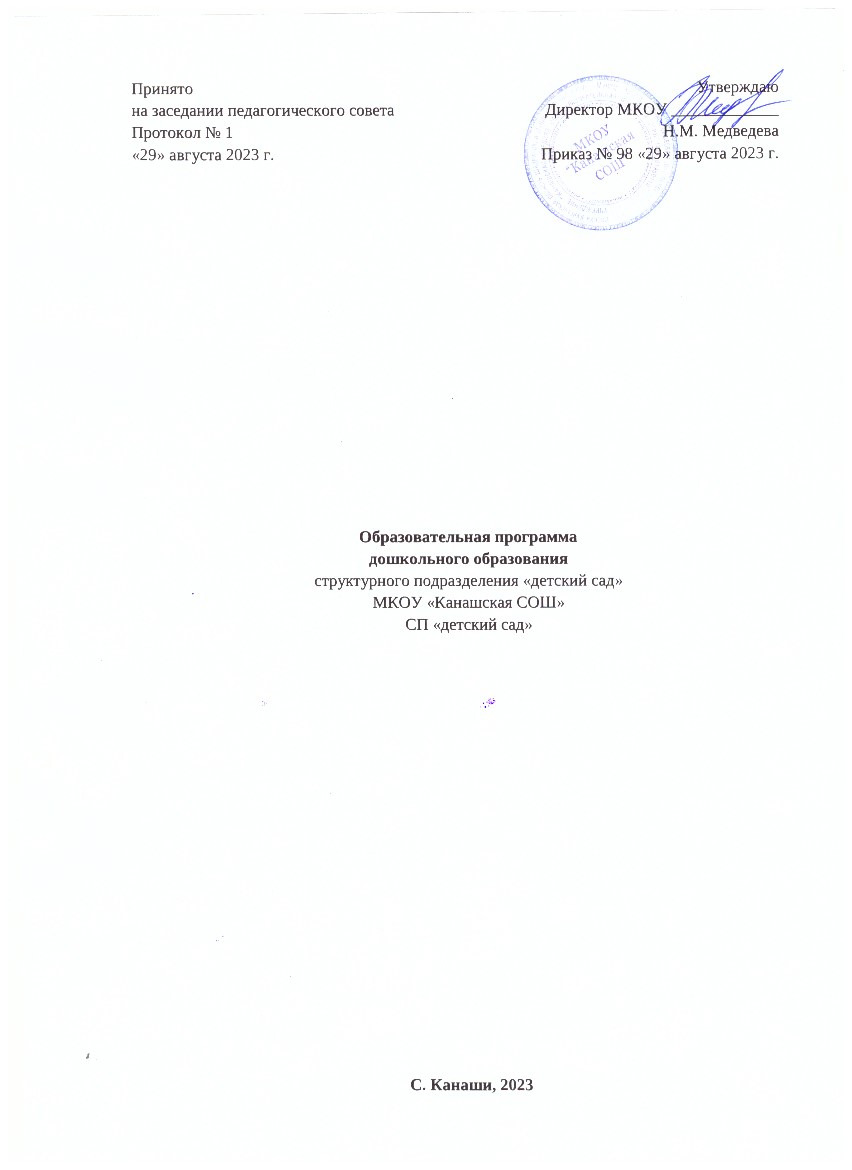 ОГЛАВЛЕНИЕОбщие положения1.ЦЕЛЕВОЙ РАЗДЕЛ1.1. Пояснительная записка1.2. Планируемые результаты реализации Программы1.3. Педагогическая диагностика достижения планируемых результатов2. СОДЕРЖАТЕЛЬНЫЙ РАЗДЕЛ2.1. Задачи и содержание образования (обучения и воспитания) по образовательным областям2.2. Вариативные формы, способы, методы и средства реализации Программы2.3. Особенности образовательной деятельности разных видов и культурных практик2.4. Способы и направления поддержки детской инициативы2.5. Особенности взаимодействия педагогического коллектива с семьями обучающихся2.6. Направления и задачи коррекционно-развивающей работы2.7. Содержание КРР на уровне СП «детский сад»2.8. Рабочая программа воспитанияПояснительная записка1. Целевой раздел Программы воспитания2. Содержательный раздел Программы воспитания3. Организационный раздел Программы воспитания3. ОРГАНИЗАЦИОННЫЙ РАЗДЕЛ3.1.Психолого-педагогические условия реализации Программы3.2. Особенности организации РППС3.3. Материально-техническое обеспечение Программы, обеспеченность методическими материалами и средствами обучения и воспитания3.4. Примерный перечень литературных, музыкальных, художественных, анимационных произведений для реализации Программы3.5. Кадровые условия реализации Программы3.6.Примерный режим и распорядок дня в дошкольных группах3.7.Календарный план воспитательной работыОбщие положенияОбразовательная программа дошкольного образования (далее - Программа) разработана в соответствии с федеральным государственным образовательным стандартом дошкольного образования (далее – ФГОС ДО), утвержденным приказом Минобрнауки России от 17.10.2013 № 1155 и федеральной образовательной программой дошкольного образования (далее – ФОП ДО), утвержденной приказом Минпросвещения России от 25.11.2022 № 1028.ФОП ДО позволяет реализовать несколько основополагающих функций дошкольного уровня образования:1) обучение и воспитание ребенка дошкольного возраста как гражданина Российской Федерации, формирование основ его гражданской и культурной идентичности на соответствующем его возрасту содержании доступными средствами;2) создание единого ядра содержания дошкольного образования, ориентированного на приобщение детей к традиционным духовно-нравственным и социокультурным ценностям российского народа, воспитание подрастающего поколения как знающего и уважающего историю и культуру своей семьи, большой и малой Родины;3) создание единого федерального образовательного пространства воспитания и обучения детей от рождения до поступления в общеобразовательную организацию, обеспечивающего ребенку и его родителям (законным представителям) равные, качественные условия дошкольного образования, вне зависимости от места проживания.Программа состоит из обязательной части и части, формируемой участниками образовательных отношений. Обе части являются взаимодополняющими и необходимыми с точки зрения реализации требований ФГОС ДО.Обязательная часть Программы соответствует ФОП ДО и оформлена в виде ссылки на нее. ФОП ДО определяет объем обязательной части Программы, который в соответствии со ФГОС ДО составляет не менее 60% от общего объема программы. Часть, формируемая участниками образовательных отношений, составляет не более 40% и ориентирована на специфику национальных, социокультурных и иных условий, в том числе региональных, в которых осуществляется образовательная деятельность; сложившиеся традиции структурного подразделения «детский сад» МКОУ «Канашская СОШ» структурное подразделение «детский сад» (далее – СП «детский сад»); выбор парциальных образовательных программ и форм организации работы с детьми, которые в наибольшей степени соответствуют потребностям и интересам детей, а также возможностям педагогического коллектива и СП «детский сад» в целом. Содержание и планируемые результаты Программы соответствуют содержанию и планируемым результатам ФОП ДО.Программа включает в себя учебно-методическую документацию, в состав которой входят рабочая программа воспитания; режим и распорядок дня для всех возрастных групп СП «детский сад»; календарный план воспитательной работы.В Программе содержатся целевой, содержательный и организационный разделы.В целевом разделе Программы представлены: цели, задачи, принципы ее формирования; планируемые результаты освоения Программы в раннем, дошкольном возрастах, а также на этапе завершения освоения Программы; подходы к педагогической диагностике достижения планируемых результатов.Содержательный раздел Программы включает задачи и содержание образовательной деятельности по каждой из образовательных областей для всех возрастных групп обучающихся (социально-коммуникативное, познавательное, речевое, художественно-эстетическое, физическое развитие). В нем представлены описания вариативных форм, способов, методов и средств реализации Программы; особенностей образовательной деятельности разных видов и культурных практик и способов поддержки детской инициативы; взаимодействия педагогического коллектива с семьями обучающихся; направления и задачи коррекционно-развивающей работы с детьми дошкольного возраста с особыми образовательными потребностями различных целевых групп, в том числе детей с ограниченными возможностями здоровья (далее - ОВЗ) и детей-инвалидов.В содержательный раздел Программы входит рабочая программа воспитания, которая раскрывает задачи и направления воспитательной работы, предусматривает приобщение детей к российским традиционным духовным ценностям, включая культурные ценности своей этнической группы, правилам и нормам поведения в российском обществе.Организационный раздел Программы включает описание психолого-педагогических и кадровых условий реализации Программы; организации развивающей предметно-пространственной среды (далее - РППС) в СП «детский сад»; материально-техническое обеспечение Программы, обеспеченность методическими материалами и средствами обучения и воспитания.Раздел включает примерные перечни художественной литературы, музыкальных произведений, произведений изобразительного искусства для использования в образовательной работе в разных возрастных группах, а также примерный перечень рекомендованных для семейного просмотра анимационных произведений.В разделе представлены режим и распорядок дня во всех возрастных группах, календарный план воспитательной работы.В соответствии с Уставом в СП «детский сад» функционирует ___ возрастных групп общеразвивающей направленности.Возрастная периодизация контингента обучающихся определяет наличие групп: ясельная группа, вторая младшая, средняя, старшая- подготовительная к школе. Программа реализуется на государственном языке Российской Федерации (ст.14 ФЗ «Об образовании в РФ»).Целевой раздел1.1. Пояснительная записка Целью Программы является разностороннее развитие ребенка в период дошкольного детства с учетом возрастных и индивидуальных особенностей на основе духовно-нравственных ценностей российского народа, исторических и национально-культурных традиций.Цель Программы достигается через решение следующих задач:Обязательная частьобеспечение единых для РФ содержания и планируемых результатов освоения образовательной программы дошкольного образования; приобщение детей (в соответствии с возрастными особенностями) к базовым ценностям российского народа - жизнь, достоинство, права и свободы человека, патриотизм, гражданственность, высокие нравственные идеалы, крепкая семья, созидательный труд, приоритет духовного над материальным, гуманизм, милосердие, справедливость, коллективизм, взаимопомощь и взаимоуважение, историческая память и преемственность поколений, единство народов России; создание условий для формирования ценностного отношения к окружающему миру, становления опыта действий и поступков на основе осмысления ценностей;построение (структурирование) содержания образовательной деятельности на основе учета возрастных и индивидуальных особенностей развития;создание условий для равного доступа к образованию для всех детей дошкольного возраста с учетом разнообразия образовательных потребностей и индивидуальных возможностей;охрана и укрепление физического и психического здоровья детей, в том числе их эмоционального благополучия;обеспечение развития физических, личностных, нравственных качеств и основ патриотизма, интеллектуальных и художественно-творческих способностей ребенка, его инициативности, самостоятельности и ответственности;обеспечение психолого-педагогической поддержки семьи и повышение компетентности родителей (законных представителей) в вопросах воспитания, обучения и развития, охраны и укрепления здоровья детей, обеспечения их безопасности;достижение детьми на этапе завершения дошкольного образования уровня развития, необходимого и достаточного для успешного освоения ими образовательных программ начального общего образования.Часть, формируемая участниками образовательных отношенийРазвитие духовно-нравственной культуры ребенка, формирование ценностных ориентаций средствами традиционной народной культуры родного края.Обязательная часть Программы построена на следующих принципах дошкольного образования, установленных ФГОС ДО:1) полноценное проживание ребенком всех этапов детства (младенческого, раннего и дошкольного возрастов), обогащение (амплификация) детского развития;2) построение образовательной деятельности на основе индивидуальных особенностей каждого ребенка, при котором сам ребенок становится активным в выборе содержания своего образования, становится субъектом образования;3) содействие и сотрудничество детей и родителей (законных представителей), совершеннолетних членов семьи, принимающих участие в воспитании детей младенческого, раннего и дошкольного возрастов, а также педагогических работников (далее вместе - взрослые);4) признание ребенка полноценным участником (субъектом) образовательных отношений;5) поддержка инициативы детей в различных видах деятельности;6) сотрудничество СП «детский сад» с семьей;7) приобщение детей к социокультурным нормам, традициям семьи, общества и государства;8) формирование познавательных интересов и познавательных действий ребенка в различных видах деятельности;9) возрастная адекватность дошкольного образования (соответствие условий, требований, методов возрасту и особенностям развития);10) учет этнокультурной ситуации развития детей.Часть Программы, формируемая участниками образовательных отношений, направленная на сотрудничество и развитие, построена на следующих принципах образовательной деятельности: 1. Принцип системности обеспечивает единую целевую и содержательную направленность образовательной деятельности СП «детский сад». 2. Принцип гуманности предполагает:- создание атмосферы заботы о здоровье и благополучии, уважения чести и достоинства личности ребенка;- формирование взаимоотношений на основе дружелюбия, толерантности, доброжелательности, сотрудничества, взаимной помощи, заботы и ответственности; - создание действенной социально-педагогической и психологической поддержки участников образовательных отношений; - установление равноправных и партнерских отношений, направленных на сохранение социально-эмоционального благополучия. 3. Принцип сотворчества - развитие личности как субъекта творческой деятельности. 4. Принцип социального взаимодействия предполагает формирование навыков социальной адаптации, самореализации.  5. Принцип открытости. Активное взаимодействие социальных институтов и субъектов с социумом через механизм социального партнёрства.1.2. Планируемые результаты реализации ПрограммыВ соответствии с ФГОС ДО специфика дошкольного возраста и системные особенности дошкольного образования делают неправомерными требования от ребенка дошкольного возраста конкретных образовательных достижений. Поэтому планируемые результаты освоения Программы представляют собой возрастные характеристики возможных достижений ребенка дошкольного возраста на разных возрастных этапах и к завершению дошкольного образования.Обозначенные в Программе возрастные ориентиры имеют условный характер, что предполагает широкий возрастной диапазон для достижения ребенком планируемых результатов. Это связано с неустойчивостью, гетерохронностью и индивидуальным темпом психического развития детей в дошкольном детстве, особенно при прохождении критических периодов. По этой причине ребенок может продемонстрировать обозначенные в планируемых результатах возрастные характеристики развития раньше или позже заданных возрастных ориентиров.Степень выраженности возрастных характеристик возможных достижений может различаться у детей одного возраста по причине высокой индивидуализации их психического развития и разных стартовых условий освоения Программы. Обозначенные различия не должны быть констатированы как трудности ребенка в освоении образовательной программы дошкольного образования и не подразумевают его включения в соответствующую целевую группу.Планируемые результаты в раннем возрасте (к трем годам)Ч. 2 п. 15.2 ФОП ДО https://docs.edu.gov.ru/document/0e6ad380fc69dd72b6065672830540ac/ )Планируемые результаты в дошкольном возрасте (4-6 лет)Ч. 2 п. 15.3 ФОП ДО https://docs.edu.gov.ru/document/0e6ad380fc69dd72b6065672830540ac/ )Планируемые результаты на этапе завершения освоения Программы(к концу дошкольного возраста)Ч. 2 п. 15.4 ФОП ДО https://docs.edu.gov.ru/document/0e6ad380fc69dd72b6065672830540ac/ )1.3. Педагогическая диагностика достижения планируемых результатовПедагогическая диагностика достижений планируемых результатов направлена на изучение деятельностных умений ребенка, его интересов, предпочтений, склонностей, личностных особенностей, способов взаимодействия со взрослыми и сверстниками. Она позволяет выявлять особенности и динамику развития ребенка, составлять на основе полученных данных индивидуальные образовательные маршруты освоения образовательной программы, своевременно вносить изменения в планирование, содержание и организацию образовательной деятельности.Цели педагогической диагностики, а также особенности ее проведения определяются требованиями ФГОС ДО. При реализации Программы проводится оценка индивидуального развития детей, которая осуществляется педагогом в рамках педагогической диагностики.Специфика педагогической диагностики достижения планируемых образовательных результатов обусловлена следующими требованиями ФГОС ДО:планируемые результаты освоения Программы заданы как целевые ориентиры дошкольного образования и представляют собой социально-нормативные возрастные характеристики возможных достижений ребенка на разных этапах дошкольного детства;целевые ориентиры не подлежат непосредственной оценке, в том числе и в виде педагогической диагностики (мониторинга), и не являются основанием для их формального сравнения с реальными достижениями детей и основой объективной оценки соответствия, установленным требованиям образовательной деятельности и подготовки детей;освоение Программы не сопровождается проведением промежуточных аттестаций и итоговой аттестации обучающихся.Данные положения подчеркивают направленность педагогической диагностики на оценку индивидуального развития детей дошкольного возраста, на основе которой определяется эффективность педагогических действий и осуществляется их дальнейшее планирование.Результаты педагогической диагностики (мониторинга) могут использоваться исключительно для решения следующих образовательных задач:1) индивидуализации образования (в том числе поддержки ребенка, построения его образовательной траектории или профессиональной коррекции особенностей его развития);2) оптимизации работы с группой детей.Педагогическая диагностика проводится в сентябре (стартовая диагностика) - на начальном этапе освоения Программы и в мае (финальная диагностика) -на этапе завершения освоения Программы возрастной группы. В январе проводится промежуточная диагностика с воспитанниками, показавшими низкий уровень на стартовой диагностике.При проведении диагностики на начальном этапе учитывается адаптационный период пребывания ребенка в группе. Сравнение результатов стартовой и финальной диагностики позволяет выявить индивидуальную динамику развития ребенка.Педагогическая диагностика индивидуального развития детей проводится педагогом в произвольной форме на основе малоформализованных диагностических методов: наблюдения, свободных бесед с детьми, анализа продуктов детской деятельности (рисунков, работ по лепке, аппликации, построек, поделок и тому подобное), специальных диагностических ситуаций. При необходимости педагог может использовать специальные методики диагностики физического, коммуникативного, познавательного, речевого, художественно-эстетического развития.Основным методом педагогической диагностики является наблюдение. Ориентирами для наблюдения являются возрастные характеристики развития ребенка. Они выступают как обобщенные показатели возможных достижений детей на разных этапах дошкольного детства в соответствующих образовательных областях. Педагог наблюдает за поведением ребенка в деятельности (игровой, общении, познавательно-исследовательской, изобразительной, конструировании, двигательной), разных ситуациях (в режимных процессах, в группе и на прогулке, совместной и самостоятельной деятельности детей и других ситуациях). В процессе наблюдения педагог отмечает особенности проявления ребенком личностных качеств, деятельностных умений, интересов, предпочтений, фиксирует реакции на успехи и неудачи, поведение в конфликтных ситуациях и тому подобное.Пособия, используемые для проведения педагогической диагностики индивидуального развития детей при реализации Программы• Н.В.Верещагина «Диагностика педагогического процесса в первой младшей группе (с 1,6 до 3 лет) дошкольной образовательной организации. Разработано в соответствии с ФГОС. • Н.В.Верещагина «Диагностика педагогического процесса во второй младшей группе (с 3 до 4 лет) дошкольной образовательной организации. Разработано в соответствии с ФГОС.• Н.В.Верещагина: «Диагностика педагогического процесса в средней группе (с 4 до 5 лет) дошкольной образовательной организации. Разработано в соответствии с ФГОС.• Н.В.Верещагина: «Диагностика педагогического процесса в старшей группе (с 5 до 6 лет) дошкольной образовательной организации. Разработано в соответствии с ФГОС.• Н.В.Верещагина: «Диагностика педагогического процесса в подготовительной к школе группе (с 6 до 7 лет) дошкольной образовательной организации. Разработано в соответствии с ФГОС.Анализ продуктов детской деятельности может осуществляться на основе изучения материалов портфолио ребенка (рисунков, работ по аппликации, фотографий работ по лепке, построек, поделок и другого). Полученные в процессе анализа качественные характеристики существенно дополнят результаты наблюдения за продуктивной деятельностью детей (изобразительной, конструктивной, музыкальной и другой деятельностью).Педагогическая диагностика завершается анализом полученных данных, на основе которых педагог выстраивает взаимодействие с детьми, организует РППС, мотивирующую активную творческую деятельность обучающихся, составляет индивидуальные образовательные маршруты освоения Программы, осознанно и целенаправленно проектирует образовательный процесс.При необходимости используется психологическая диагностика развития детей (выявление и изучение индивидуально-психологических особенностей детей, причин возникновения трудностей в освоении образовательной программы), которую проводят квалифицированные специалисты (педагоги-психологи, психологи). Участие ребенка в психологической диагностике допускается только с согласия его родителей (законных представителей). Результаты психологической диагностики могут использоваться для решения задач психологического сопровождения и оказания адресной психологической помощи.СОДЕРЖАТЕЛЬНЫЙ РАЗДЕЛ2.1.Задачи и содержание образования (обучения и воспитания) по образовательным областямОписание образовательной деятельности в соответствии с направлениями развития ребенка, представленными в пяти образовательных областях, в соответствии с ФОП ДО https://docs.edu.gov.ru/document/0e6ad380fc69dd72b6065672830540ac/Обязательная частьВ каждой образовательной области сформулированы задачи и содержание образовательной деятельности, предусмотренное для освоения в каждой возрастной группе детей в возрасте от двух до семи - восьми лет. Представлены задачи воспитания, направленные на приобщение детей к ценностям российского народа, формирование у них ценностного отношения к окружающему миру.Задачи и содержание образовательной деятельности по возрастам, а также задачи воспитания и формируемые ценности для каждой образовательной области соответствуют пунктам 18–22 содержательного раздела ФОП ДО.https://docs.edu.gov.ru/document/0e6ad380fc69dd72b6065672830540ac/)Часть, формируемая участниками образовательных отношенийПредставлена в форме парциальных образовательных программ, образовательных технологий, педагогических проектов и авторских программ по приоритетным направлениям:1. Краеведение	осуществляется в рамках проекта «Юные краеведы»Образовательная	деятельность	по	краеведению	включает	следующее содержание: природа Курганской области (географические, климатические особенности). Животный мир (насекомые, рыбы, птицы, звери). Особенности внешнего вида, питания. Растительный мир (деревья, кустарники, травы, грибы и др.). Культура и быт народов (быт, национальные праздники, игры). Произведения, устное народное творчество сказки, малые фольклорные жанры (пословицы, загадки, скороговорки и другие) местных авторов.2. Программа факультатива «Лаборатория	профессора Ума» направлена на психологическую подготовку детей к школьному обучению. Реализуется	в	подготовительной	группе	в	первую	половину	дня вне посредственно-образовательной деятельности;3.	Программа	факультатива	 «Вместе	веселей», 	направлена на эмоциональное         и социально-личностное         развитие детей старшего дошкольного возраста, реализуется в старшей	группе во вторую     половину дня в непосредственно-образовательной деятельности.4. Программа факультатива «Я, ты, мы» направлена на эмоциональное и социально-личностное	развитие детей среднего дошкольного возраста, реализуется в средней      группе в первую половину дня в непосредственно-образовательной деятельности.5. Программа	формирования	основ безопасного поведения	детей дошкольного	возраста «Азбука	безопасности» направлена на создание открытой и содержательной образовательной среды ДОУ, направленной на формирование культуры безопасного образа	жизни, обеспечивающей возможность позитивной социализации ребенка. Реализуется со 2 младшей группы             по       циклограмме       через режимные моменты в свободной деятельности.6. Программа по обучению грамоте, реализуется в группах во время непосредственно-образовательной деятельности по развитию речи 1 раз в	2 недели	- младший	дошкольный возраст и 1 раз	в неделю – старший дошкольный возраст.2.2. Вариативные формы, способы, методы и средства реализации ПрограммыОбязательная частьСоответствует п.23 ФОП ДО https://docs.edu.gov.ru/document/0e6ad380fc69dd72b6065672830540ac/Реализация Программы обеспечивается на основе вариативных форм, способов, методов и средств, соответствующих принципам и целям ФГОС ДО и ФОП ДО, с учётом социокультурных, географических, климатических условий, возрастных особенностей обучающихся, их индивидуальных и особых образовательных потребностей, но и от личных интересов, мотивов, ожиданий, желаний детей. Важное значение имеет признание приоритетной субъективной позиции ребенка в образовательном процессе.Согласно ФГОС ДО педагога использует различные формы реализации Программы в соответствии с видом детской деятельности и возрастными особенностями детей (см. таблицу 1).Таблица 1При выборе форм, методов, средств реализации Программы педагог учитывает субъектные проявления ребенка в деятельности: интерес к миру и культуре; избирательное отношение к социокультурным объектам и разным видам деятельности; инициативность и желание заниматься той или иной деятельностью; самостоятельность в выборе и осуществлении деятельности; творчество в интерпретации объектов культуры и создании продуктов деятельности.Выбор педагогически обоснованных форм, методов, средств реализации Программы, адекватных образовательным потребностям и предпочтениям детей, их соотношение и интеграция при решении задач воспитания и обучения обеспечивает их вариативность.Часть, формируемая участниками образовательных отношенийМетоды, способствующие ознакомлению детей с историей и культурой родного края, села, событиями социальной действительности, традициями нормами и моделями поведения:чтение художественных произведений, рассказывание увлекательных историй о прошлом и настоящем села Канаши;беседы о событиях в селе, современной действительности, о людях, живших в селе в разное время, особенностях их жизнедеятельности;рассматривание иллюстраций, плакатов, макетов, отображающих события из жизни и взаимоотношениях жителей Шадринского муниципального округа и села Канаши.Методы, способствующие развитию у детей эмоционально-положительного отношения к культурно-историческим ценностям Шадринского муниципального округа и села Канаши, взрослым, сверстникам, формированию умений ориентироваться в собственных эмоциональных состояниях и эмоциональных проявлениях окружающих:игровые ситуации, связанные с событиями из жизни семьи, детского сада, села Канаши,   Шадринского муниципального округа, Курганской области;художественно-творческая деятельность, знакомящая с увлечениями членов семьи, сотрудников детского сада, народными промыслами Курганской области, побуждающая детей к проявлению внимательного и чуткого отношения к культурным особенностям народов Курганской области;турниры, конкурсы, ярмарки, погружающие детей в традиционную культуру, создающие условия для развития эмоциональной отзывчивости на действия и поступки окружающих, проявления толерантности, сочувствия, сопереживания.Методы, обеспечивающие формирование социальных навыков и моделей поведения, культуры взаимоотношений с окружающими взрослыми и сверстниками:различные виды игр: сюжетно-ролевые игры, игры с правилами, творческие игры;культурные практики, обеспечивающие самостоятельную деятельность (трудовую, изобразительную, познавательно-исследовательскую и др.)Особое место в системе методов занимает «Модель четырех вопросов». Благодаря этой модели педагог выявляет актуальные предпочтения детей и определяет уровень сложности содержания того или иного тематического блока, ориентируясь на зону ближайшего развития детей группы.2.3. Особенности образовательной деятельности разных видов и культурных практикОбразовательная деятельность разных видов и культурные практики в рамках реализации Программы организуются в соответствии с п.24 ФОП ДО. https://docs.edu.gov.ru/document/0e6ad380fc69dd72b6065672830540ac/ )Образовательная деятельность в СП «детский сад» включает:- образовательную деятельность, осуществляемую в процессе организации различных видов детской деятельности;- образовательную деятельность, осуществляемую в ходе режимных процессов;-самостоятельную деятельность детей;-взаимодействие с семьями детей по реализации ОП ДО.2.4.Способы и направления поддержки детской инициативыСпособы и направления поддержки детской инициативы в соответствии с п. 25 ФОП ДО https://docs.edu.gov.ru/document/0e6ad380fc69dd72b6065672830540ac/Для поддержки детской инициативы педагог поощряет свободную самостоятельную деятельность детей, основанную на детских интересах и предпочтениях. Появление возможности у ребенка исследовать, играть, лепить, рисовать, сочинять, петь, танцевать, конструировать, ориентируясь на собственные интересы, позволяет обеспечить такие важные составляющие эмоционального благополучия ребенка СП «детский сад» как уверенность в себе, чувство защищенности, комфорта, положительного самоощущения.Для поддержки детской инициативы педагог должен учитывать следующие условия:1) уделять внимание развитию детского интереса к окружающему миру, поощрять желание ребенка получать новые знания и умения, осуществлять деятельностные пробы в соответствии со своими интересами, задавать познавательные вопросы;2) организовывать ситуации, способствующие активизации личного опыта ребенка в деятельности, побуждающие детей к применению знаний, умений при выборе способов деятельности;3) расширять и усложнять в соответствии с возможностями и особенностями развития детей область задач, которые ребенок способен и желает решить самостоятельно, уделять внимание таким задачам, которые способствуют активизации у ребенка творчества, сообразительности, поиска новых подходов;4) поощрять проявление детской инициативы в течение всего дня пребывания ребенка в СП «детский сад», используя приемы поддержки, одобрения, похвалы;5) создавать условия для развития произвольности в деятельности, использовать игры и упражнения, направленные на тренировку волевых усилий, поддержку готовности и желания ребенка преодолевать трудности, доводить деятельность до результата;6) поощрять и поддерживать желание детей получить результат деятельности, обращать внимание на важность стремления к качественному результату, подсказывать ребенку, проявляющему небрежность и равнодушие к результату, как можно довести дело до конца, какие приемы можно использовать, чтобы проверить качество своего результата;7) внимательно наблюдать за процессом самостоятельной деятельности детей, в случае необходимости оказывать детям помощь, но стремиться к ее дозированию. Если ребенок испытывает сложности при решении уже знакомой ему задачи, когда изменилась обстановка или иные условия деятельности, то целесообразно и достаточно использовать приемы наводящих вопросов, активизировать собственную активность и смекалку ребенка, намекнуть, посоветовать вспомнить, как он действовал в аналогичном случае;8) поддерживать у детей чувство гордости и радости от успешных самостоятельных действий, подчеркивать рост возможностей и достижений каждого ребенка, побуждать к проявлению инициативы и творчества через использование приемов похвалы, одобрения, восхищения.2.5. Особенности взаимодействия педагогического коллектива с семьями обучающихсяСоответствуют п. 26 ФОП ДОhttps://docs.edu.gov.ru/document/0e6ad380fc69dd72b6065672830540ac/Обязательная частьГлавными целями взаимодействия педагогического коллектива СП «детский сад» с семьями детей являются:обеспечение психолого-педагогической поддержки семьи и повышение компетентности родителей (законных представителей) в вопросах образования, охраны и укрепления здоровья детей раннего и дошкольного возрастов;обеспечение единства подходов к воспитанию и обучению детей в условиях СП «детский сад» и семьи; повышение воспитательного потенциала семьи.Часть, формируемая участниками образовательных отношенийЗадачи по взаимодействию с семьями воспитанников решаются, через организацию семейных клубов, вовлечение семьи в образовательный процесс, опрос мнения и потребностей участников образовательных отношений. 2.6. Направления и задачи коррекционно-развивающей работы.Обязательная частьСоответствуют п.27-28 ФОП ДО https://docs.edu.gov.ru/document/0e6ad380fc69dd72b6065672830540ac/Коррекционно-развивающая работа (далее КРР) и инклюзивное образование в СП «детский сад» направлено на обеспечение коррекции нарушений развития у различных категорий детей (целевые группы), включая детей с особыми образовательными потребностями, в том числе детей с ОВЗ и детей-инвалидов; оказание им квалифицированной помощи в освоении Программы, их разностороннее развитие с учетом возрастных и индивидуальных особенностей, социальной адаптации.КРР объединяет комплекс мер по психолого-педагогическому сопровождению обучающихся, включающий психолого-педагогическое обследование, проведение индивидуальных и групповых коррекционно-развивающих занятий, а также мониторинг динамики их развития. КРР в СП «детский сад» осуществляют воспитатели. Педагог –психолог, учитель – логопед сотрудники МКОУ «Канашская СОШ»СП «детский сад» разрабатывает программу КРР в соответствии с ФГОС ДО, которая включает:-план диагностических и коррекционно-развивающих мероприятий;-рабочие программы КРР с обучающимися различных целевых групп, имеющих различные образовательные потребности и стартовые условия освоения Программы.-методический инструментарий для реализации диагностических, коррекционно-развивающих и просветительских задач программы КРР. Задачи КРР на уровне детского сада:-определение особых образовательных потребностей обучающихся, в том числе с трудностями освоения Программы и социализации в детском саду;-своевременное выявление обучающихся с трудностями социальной адаптации, обусловленными различными причинами;-осуществление индивидуально ориентированной психолого-педагогической помощи обучающимся с учетом особенностей их психического и (или) физического развития, индивидуальных возможностей и потребностей (в соответствии с рекомендациями психолого-медико-педагогической комиссии или психолого-педагогического консилиума образовательной организации (далее - ППк);-оказание родителям (законным представителям) обучающихся консультативной психолого-педагогической помощи по вопросам развития и воспитания детей дошкольного возраста;-содействие поиску и отбору одаренных обучающихся, их творческому развитию;-выявление детей с проблемами развития эмоциональной и интеллектуальной сферы;-реализация комплекса индивидуально ориентированных мер по ослаблению, снижению или устранению отклонений в развитии и проблем поведения.КРР организуется: по обоснованному запросу педагогов и родителей (законных представителей); на основании результатов психологической диагностики; на основании рекомендаций ППк.В соответствии с Законом Российской федерации «Об образовании» и ФГОС ДО, квалификационная коррекция недостатков в физическом и (или) психическом развитии детей с ОВЗ может осуществляться в форме инклюзивного образования. Коррекционно-развивающая работа с дошкольниками предполагает чёткую организацию пребывания детей в СП «детский сад», правильное распределение нагрузки в течение дня, координацию и преемственность в работе узких специалистов и воспитателя.КРР реализуется в форме групповых и индивидуальных коррекционно-развивающих занятий. Выбор конкретной программы коррекционно-развивающих мероприятий, их количестве, форме организации, методов и технологий реализации определяется СП «детский сад», исходя из возрастных особенностей и особых образовательных потребностей обучающихся.Направления и задачи КРР в части, формируемой участниками образовательных отношений, реализуются с учетом индивидуальных потребностей и возможностей детей, в том числе детей с ОВЗ.2.7. Содержание КРР на уровне СП «детский сад».Содержание коррекционно-развивающей работы в рамках реализации ОП ДО СП «детский сад» соответствует п. 28 ФОП ДО. https://docs.edu.gov.ru/document/0e6ad380fc69dd72b6065672830540ac/ )2.8. Рабочая программа воспитанияПояснительная запискаПрограмма воспитания основана на воплощении национального воспитательного идеала, который понимается как высшая цель образования, нравственное (идеальное) представление о человеке.Под воспитанием понимается деятельность, направленная на развитие личности, создание условий для самоопределения и социализации обучающихся на основе социокультурных, духовно-нравственных ценностей и принятых в российском обществе правил и норм поведения в интересах человека, семьи, общества и государства, формирование у обучающихся чувства патриотизма, гражданственности, уважения к памяти защитников Отечества и подвигам Героев Отечества, закону и правопорядку, человеку труда и старшему поколению, взаимного уважения, бережного отношения к культурному наследию и традициям многонационального народа Российской Федерации, природе и окружающей среде.Основу воспитания на всех уровнях, начиная с дошкольного, составляют традиционные ценности российского общества. Традиционные ценности - это нравственные ориентиры, формирующие мировоззрение граждан России, передаваемые от поколения к поколению, лежащие в основе общероссийской гражданской идентичности и единого культурного пространства страны, укрепляющие гражданское единство, нашедшие свое уникальное, самобытное проявление в духовном, историческом и культурном развитии многонационального народа России.Программа воспитания предусматривает приобщение детей к традиционным ценностям российского общества - жизнь, достоинство, права и свободы человека, патриотизм, гражданственность, служение Отечеству и ответственность за его судьбу, высокие нравственные идеалы, крепкая семья, созидательный труд, приоритет духовного над материальным, гуманизм, милосердие, справедливость, коллективизм, взаимопомощь и взаимоуважение, историческая память и преемственность поколений, единство народов России.Вся система ценностей российского народа находит отражение в содержании воспитательной работы СП «детский сад», в соответствии с возрастными особенностями детей.Ценности Родина и природа лежат в основе патриотического направления воспитания.Ценности милосердие, жизнь, добро лежат в основе духовно-нравственного направления воспитания.Ценности человек, семья, дружба, сотрудничество лежат в основе социального направления воспитания.Ценность познание лежит в основе познавательного направления воспитания.Ценности жизнь и здоровье лежат в основе физического и оздоровительного направления воспитания.Ценность труд лежит в основе трудового направления воспитания.Ценности культура и красота лежат в основе эстетического направления воспитания.Целевые ориентиры воспитания следует рассматривать как возрастные характеристики возможных достижений ребенка, которые коррелируют с портретом выпускника детского сада и с традиционными ценностями российского общества.С учетом особенностей социокультурной среды, в которой воспитывается ребенок, в программе воспитания находит отражение взаимодействие всех субъектов воспитательных отношений. Реализация Программы воспитания предполагает социальное партнерство СП «детский сад» с другими учреждениями образования и культуры (музеи, театры, библиотеки, и другое), в том числе системой дополнительного образования детей.Структура Программы воспитания включает три раздела: целевой, содержательный и организационный.Пояснительная записка не является частью рабочей программы воспитания в СП «детский сад».I. Целевой раздел Программы воспитания1.1. Цели и задачи воспитанияРабочая программа воспитания и организация воспитательной работы в СП «детский сад» спланированы с учетом целей и задач ФОП ДО соответствует п.29.2.1 ФОП ДО https://docs.edu.gov.ru/document/0e6ad380fc69dd72b6065672830540ac/Направления воспитанияВ соответствии с п.29.2.2 ФОП ДО. https://docs.edu.gov.ru/document/0e6ad380fc69dd72b6065672830540ac/Целевые ориентиры воспитанияВ соответствии с п.29.2.3 ФОП ДО. https://docs.edu.gov.ru/document/0e6ad380fc69dd72b6065672830540ac/II. Содержательный раздел Программы воспитания2.1 Уклад учрежденияОсновная часть программы воспитания соответствует п. 29.3. ФОП ДО https://docs.edu.gov.ru/document/0e6ad380fc69dd72b6065672830540ac/Уклад, в качестве установившегося порядка жизни СП «детский сад», определяет мировосприятие, гармонизацию интересов и возможностей совместной деятельности детских, взрослых и детско-взрослых общностей в пространстве дошкольного образования.Уклад ДОО - это ее необходимый фундамент, основа и инструмент воспитания.Уклад задает и удерживает ценности воспитания для всех участников образовательных отношений: руководителей образовательного учреждения, воспитателей и специалистов, вспомогательного персонала, воспитанников, родителей (законных представителей), субъектов социокультурного окружения СП «детский сад».В соответствии с федеральным государственным стандартом дошкольного образования основная общеобразовательная программа дошкольного образования детского сада должна содержать две части: основную и часть, формируемую участниками образовательных отношений (часто её называют вариативная часть).      В МКОУ «Канашская СОШ» СП «детский сад» вариативная часть образовательной программы сформирована участниками воспитательно-образовательного процесса и составляет 30 % от общего объема образовательной программы. В вариативную часть ООП входят:1. Парциальная программа С.Н. Николаевой «Юный эколог» Программа «Юный эколог» С. Н. Николаевой в СП «детский сад» реализуется на протяжении многих лет.  Её цель: Развивать у детей интерес и любовь к природе, учить творчески отображать в своих работах полученные знания.Парциальная программа М.Д.Михалёва, О.Л.Князева « Приобщение детей к истокам русской народной культуры».Её цель: Формирование первоначальных представлений об истоках русской народной культуры. 3.Авторская программа Т.Э.Токаевой «Будь здоров малыш» использование здоровьесберегающих технологий.   Цель: Создание оптимальных социально-педагогических, психологических, здорьесберегающих условий развития и функционирования личности воспитанника в условиях детского сада.Основные характеристики:Цель СП «детский сад»: развивать личность каждого воспитанника с учетом его индивидуальности, создавать условия для позитивной социализации детей на основе традиционных ценностей российского общества.Смысл деятельности СП «детский сад»: создать такие условия в пространстве детского сада, чтобы воспитать высоконравственного, творческого, компетентного гражданина России, который принимает судьбу Отечества как свою личную, осознает ответственность за настоящее и будущее своей страны, знает и чтит духовные и культурные традиции многонационального народа России.Миссия заключается в объединении усилий СП «детский сад» и семьи для создания условий, раскрывающих индивидуальность ребенка и способствующих формированию компетенций, которые обеспечивают ему успешность сегодня и в будущем.Стратегия:- формирование социальных компетенций личности обучающихся в условиях сетевого взаимодействия СП «детский сад» с учреждениями социальной сферы; - развитие ресурсного, материально-технического, кадрового, научно-методического обеспечения образовательного процесса;- создание эмоционально комфортного климата в детском саду для всех участников образовательных отношений;- повышение внутренней и внешней конкурентоспособности педагогов учреждения на учрежденческом, муниципальном и региональном уровне;- развитие системы дополнительного образования в разных формах и видах деятельности детей;- реализация компетентностного подхода в образовательном процессе СП «детский сад»;- формирование информационно-ресурсного фонда детского сада. Выполнение данной стратегии обеспечивается за счёт: - создания условий для повышения квалификации педагогических кадров;- создания системы морального и материального стимулирования качественного профессионального труда;- развития материально-технической базы учреждения;- формирования единого образовательного пространства детского сада, реализацию механизма социального партнерства детского сада с учреждениями социальной сферы.К ценностям СП «детского сада» относятся:- информационная открытость, поддержка и сотрудничество всех участников образовательных отношений;- профессионализм и высокое качество образовательных услуг;- единое образовательное пространство СП «детский сад», сформированное за счет устойчивого социального партнерства;- возможность реализации творческого потенциала всех участников
образовательных отношений (результатами образовательной деятельности являются успехи обучающихся и педагогов СП «детский сад»);- квалифицированные педагоги, работающие в инновационном режиме;- теплая и дружеская атмосфера.Программа воспитания построена на основе ценностного подхода, предполагающего присвоение ребенком дошкольного возраста базовых ценностей и опирается на следующие принципы:- принцип гуманизма. Приоритет жизни и здоровья человека, прав и свобод личности, свободного развития личности; воспитание взаимоуважения, трудолюбия, гражданственности, патриотизма, ответственности, правовой культуры, бережного отношения к природе и окружающей среде, рационального природопользования;- принцип ценностного единства и совместности. Единство ценностей и смыслов воспитания, разделяемых всеми участниками образовательных отношений, содействие, сотворчество и сопереживание, взаимопонимание и взаимное уважение;- принцип общего культурного образования. Воспитание основывается на культуре и традициях России, включая культурные особенности региона;- принцип следования нравственному примеру. Пример как метод воспитания позволяет расширить нравственный опыт ребенка, побудить его к открытому внутреннему диалогу, пробудить в нем нравственную рефлексию, обеспечить возможность выбора при построении собственной системы ценностных отношений, продемонстрировать ребенку реальную возможность следования идеалу в жизни;- принципы безопасной жизнедеятельности. Защищенность важных интересов личности от внутренних и внешних угроз, воспитание через призму безопасности и безопасного поведения;- принцип совместной деятельности ребенка и взрослого. Значимость совместной деятельности взрослого и ребенка на основе приобщения к культурным ценностям и их освоения;- принцип инклюзивности. Организация образовательного процесса, при котором все дети, независимо от их физических, психических, интеллектуальных, культурно-этнических языковых и иных особенностей, включены в общую систему образования;- принцип субъектности. Развитие и воспитание личности ребенка как субъекта собственной жизнедеятельности; воспитание самоуважения, привычки к заботе о себе, формирование адекватной самооценки и самосознания;- принцип интеграции. Комплексный и системный подходы к содержанию и организации образовательного процесса. В основе систематизации содержания работы лежит идея развития базиса личностной культуры, духовное развитие детей во всех сферах и видах деятельности;- принцип учета возрастных особенностей. Содержание и методы воспитательной работы должны соответствовать возрастным особенностям ребенка;- принципы индивидуального и дифференцированного подходов. Индивидуальный подход к детям с учетом возможностей, индивидуального темпа развития, интересов. Дифференцированный подход реализуется с учетом семейных, национальных традиций и т.п.Образ СП «детский сад» ассоциируется у родителей, проверяющих органов и социальных партнеров с сильной профессиональной командой, в котором управленческая и педагогическая части эффективно дополняют друг друга, а также с открытостью и добродушием к окружающим и в первую очередь к детям.Каждый работник рассматривается как «лицо» учреждения, по которому судят о СП «детский сад» в целом. Каждый член коллектива имеет свой профессиональный имидж, и в то же время всех – и руководителя, и педагогов, и младший обслуживающий персонал – объединяет общий имидж: внешний вид, культура общения, интеллект, приветливая улыбка, привлекательность манер поведения, гордость за своё учреждение и воспитанников. Отношение к воспитанникам в рамках детско-взрослой общности педагоги выстраивают на основе важного принципа дошкольного образования – признания ребенка полноценным участником (субъектом) образовательных отношений. Предоставляют воспитанникам право выбора, поддерживают детскую инициативу и самостоятельность в различных видах деятельности, реализуют педагогические технологии для успешной социализации воспитанников и развития у них коммуникативных навыков.В рамках детских общностей педагоги учат детей относиться друг к другу с уважением. Поддерживают детские инициативы, учат детей сопереживать, общаться, проявлять дружелюбие, сотрудничать, соблюдать правила, проявлять активную личностную позицию, бережно и уважительно относиться к результатам своего труда и труда других людей. Воспитывают в детях уважительное отношение к родителям, педагогам и другим взрослым людям.Отношение к родителям (законным представителям) воспитанников строится на принципах ценностного единства и сотрудничества всех субъектов социокультурного окружения детского сада и приоритета семьи в воспитании, обучении и развитии ребенка. В процессе воспитательной работы педагогического коллектива СП «детский сад» реализует различные виды и формы сотрудничества.Отношение к сотрудникам и партнерам строится на основе принципов открытости и кодекса нормы профессиональной этики и поведения. С целью реализации воспитательного потенциала СП «детского сада» организует работу по повышению профессионально-личностных компетенций сотрудников детского сада, организует сетевое взаимодействие с социальными партнерами.Отношения к обучающимся, их родителям (законным представителям), сотрудникам и партнерам СП «детский сад»Взаимодействие всех участников воспитательного процесса в СП «детский сад» строится на основе принципов:- добровольность;- сотрудничество;- уважение интересов друг друга;- соблюдение законов и иных нормативных актов.Ведущей целью взаимодействия является развитие личностей взаимодействующих сторон, их взаимоотношений, развитие коллектива и реализация его воспитательных возможностей.Взаимодействие СП «детский сад» и социальных партнёров строится на основе принципов:- добровольность;- равноправие сторон;- уважение интересов друг друга;- соблюдение законов и иных нормативных актов;- учета запросов общественности;- сохранения имиджа учреждения в обществе;- установление коммуникаций между СП «детский сад» и социумом;- обязательность исполнения договоренности;- ответственность за нарушение соглашений.Взаимодействие с социальными партнерами носит вариативный характер построения взаимоотношений по времени сотрудничества и по оформлению договоренностей (планов) совместного сотрудничества.Ключевые правила детского садаОтносится друг к другу с уважением и уметь слышать потребности других.Основные традиции воспитательного процессаТрадиции и ритуалы способствуют развитию чувства сопричастности сообществу людей, помогают ребенку освоить ценности коллектива, прогнозировать дальнейшие действия и события. Каждая традиция решает определенные воспитательные задачи и соответствует возрастным особенностям детей. В детском саду регулярно проводятся календарные и народные праздники. Приобщение детей к народным традициям помогает воспитывать здоровую, гармоничную личность.Праздники – одна из общих традиций детского сада и часть воспитательной работы. Педагоги планируют для детей сезонные, общегражданские, профессиональные или международные праздники. Так, среди сезонных праздников дети отмечают начало осеннего урожая, проводы зимы, встреча весны.Традиционным является проведение:- общественно–политических праздников («День Победы», «День защитника Отечества», «Международный женский день», «День народного единства», "День России", "День флага");- сезонных праздников («Осенины», «Новый год», «Масленица»);- тематических мероприятий («День Здоровья», «День открытых дверей», «Неделя безопасности», «Книжкина неделя», «Театральная неделя»);- социальных и экологических акций («Открытка для ветерана», «Бессмертный полк», «Чистые дорожки», «Кормушка для птиц»).Подрастающее поколение нашего края должно знать и гордиться особенностями своей малой родины, родного края, любить его и осознавать себя частицей удивительного зауральского сообщества. Жители Курганской области отличаются богатым колоритом народной культуры. Поэтому юные воспитанники должны стать достойными их преемниками. Осуществить эту цель нам поможет включение в нашу Программу проекта «Моя малая Родина», посредством которой будет организована воспитательная деятельность по формированию духовно-нравственной культуры через разные виды деятельности в течение дня.В нашем СП «детский сад» есть свои замечательные ритуалы и традиции их можно поделить на:Групповые: «Доброе утро», «Мое настроение», «День рождение», «Мастерская добрых дел», « В гостях у книжки», «Умелые ручки»Общекультурные: «День Знаний», «День Матери», «День Космонавтики», «День Птиц»Праздники: «Осенины», «Новогодний хоровод», «День Защитника Отечества», «Международный женский день», «День Победы», «День защиты детей»Этикет как условный ритуал представляет собой общепринятую систему определённых правил вежливости, которые регламентируют особенности взаимоотношений между представителями различных слоёв населения и социальных групп в соответствии с их общественным статусом.Виды этикета в СП «детский сад»: «Речевой»; «Гостевой»; «Столовый»; «Прогулочный». В нашем СП «детский сад» функционирует 4 возрастных групп и у каждой группы имеется свое название и символика. Каждый символ группы расположен в приемной групповой ячейки. Особенности РППС, отражающие образ и ценности СП «детский сад».РППС – заданная укладом совокупность всех предметных ресурсов, обусловливающих реализацию воспитательного процесса в СП «детский сад» с учетом их пространственной организации.Предметно-пространственная среда не только отражает традиционные российские ценности, но и способствует их принятию и раскрытию ребенком. Предметно-пространственная среда отражает федеральную, региональную специфику, а также специфику СП «детский сад» и включает оформление помещений, оборудование, игрушки.Принцип полифункциональности среды: предметно-пространственная среда должна открывать множество возможностей, обеспечивать все составляющие образовательного процесса, и в этом смысле должна быть многофункциональной.Принцип трансформируемости среды связан с ее полифункциональностью – это возможность изменений, позволяющих, по ситуации, вынести на первый план ту или иную функцию пространства (в отличие от монофункционального зонирования, жестко закрепляющего функции за определенным пространством).Принцип вариативности: сообразно характеру современного образовательного процесса.Эстетический аспект среды присутствует не как статичное внешнее дополнение (оформление интерьера), отдельное от функциональной составляющей, а как момент «красоты», открывающейся субъекту, в основном, при изменении, трансформации привычной среды.Социокультурный контекст, внешняя социальная и культурная средаВнешняя социальная и культурная среда СП «детский сад» (учитывает этнокультурные, конфессиональные и региональные особенности).Социокультурный контекст – это социальная и культурная среда, в которой человек растет и живет. Он также включает в себя влияние, которое среда оказывает на идеи и поведение человека.Социокультурный контекст воспитания учитывает этнокультурные, конфессиональные и региональные особенности и направлен на формирование ресурсов программы воспитания.В рамках социокультурного контекста повышается роль родительской общественности как субъекта образовательных отношений в Программе воспитания.Социокультурные особенности. Следует отметить, что село Канаши славится своими достопримечательностями:- музеем Канашской СОШ.библиотека имени А.П.Воложаниной-церковь Дмитрия Солунского- историческими памятниками: Воинам погибшим в годы ВОВ, памятник воинам пограничникам, памятник Канашской ковроткацкой фабрике - памятник природы включает в себя исток р. Канаш и прилегающую к нему заболоченную территорию шириной около 100 метров от русла. Исток реки Канаш расположен в ложбине, окружённой солонцовыми лугами. Вдоль ложбины растут берёзовый лес, тростниковые заросли, местами встречаются ивняки. Здесь произрастают редкие растения, нуждающиеся в охране.           - охотничьи угодьяОсновной задачей педагогического коллектива СП «детский сад» с учетом данных особенностей является:- формирование представлений о родном селе и крае как о самобытном уголке культуры;- знакомство с народными промыслами, историческими памятниками, знаменитыми людьми (поэтами и художниками и др.) Шадринского муниципального округа.В дошкольном возрасте формируются предпосылки гражданских качеств, представления о человеке, обществе культуре. Очень важно привить в этом возрасте чувство любви и привязанности к природным и культурным ценностям родного края, так как именно на этой основе воспитывается патриотизм. Поэтому, в детском саду в образовательном процессе используются разнообразные методы и формы организации детской деятельности: народные подвижные игры и забавы, дидактические игры, слушание музыки, наблюдения в природе, чтение детской литературы, знакомство с народно-прикладным искусством и др. Приобщению к национальной культуре способствует и ежегодная организация таких русских народных праздников, как Колядки, Масленица, Пасха.Информация о социальных партнерах Организации.Физкультурно-оздоровительные: Вписываем какие клубы секции есть на селе Общественные - волонтерская организация Общественная организация защиты животных Образовательные - развивающие игры, театры и т.дВ рамках образовательного комплекса осуществляется сетевое взаимодействие со школой. СП «детский сад» получает широкий доступ к ресурсному обеспечению школы по следующим направлениям:• познавательное развитие (на базе библиотеки школы);• продуктам инновационной деятельности по развитию высших психических функций и проблемному обучению (взаимные семинары и практические занятия).• физическое развитие (на базе спортивных объектов школы (спортивные площадки, спортивный зал). Региональные особенности.СП «детский сад» располагается на территории села Канаши, что служит возможностью организации поликультурного воспитания детей. Принципы работы, по реализации задач по региональному компоненту:- принцип региональности (ориентация на учёт особенностей региона во всём воспитательном процессе);- принцип историзма (раскрытие исторической обусловленности тех или иных явлений, процессов);- принцип комплексности и интегративности (объединение различных аспектов содержания в единое целое, развитие новой целостности);- принцип природосообразности, учёта природного развития детей, их возрастных и индивидуальных особенностей, сохранения и укрепления их физического и психического здоровья;- принцип вариативности воспитательных стратегий в воспитательном пространстве культуры Шадринского муниципального округа.Конфессиональные особенности.Основной контингент обучающихся СП «детского сада» — россияне, родной язык которых – русский. В тоже время в СП «детский сад» есть дети из семей других национальностей: казахи, татары, цигане.В рамках образовательной программы предусмотрено ознакомление дошкольников с традициями и обычаями народов Курганской области . В нашей области существует огромное количество различных нации по данным Всеросийской переписи 2010года русские люди составляют более 80% населения Национальные традиции русских людей – это национальная память народа, то, что выделяет среди остальных, и поэтому,  их традиции и праздники отличаются своей уникальностью.Пасха – самый светлый праздник воскресения Христа. Этот праздник пришёл на Русь вместе с крещением из Византии в конце 10 века. Накануне Пасхи во всех домах русские люди пекут всевозможную выпечку – куличи, и красят яйца.  Во время самого праздника принято дарить  друг другу угощения, при этом приговаривая: « Христос воскрес!» - «Воистину воскрес!».Иван Купала – народный праздник восточных славян, посвящённый летнему солнцестоянию. Ещё в пору язычества  существовало поверье о божестве по имени Купало, олицетворяющее плодородие.  В его честь, вечерами распевали песни и прыгали через костёр. Иваном, божество Купало стало называться после крещения Руси.Рождество Христово – праздник рождения Христа. Традиционно празднуется по юлианскому календарю 7 января, в отличие от западных церквей, которые празднуют его 25 декабря.Масленица, которая в старину считалась праздником поминовения усопших. Сжигание чучела – символ похорон, а блины – поминальное угощение. Со временем, грустный праздник превратился в весёлое народное гуляние. Масленичные обряды сочетают в себе завершения периода зимних праздничных дней и открытия весеннего сезона.Свадьба – свадебный обряд, сформированный в 9 веке, после того, как было принято Христианство.  С его введением браки стали оформляться  через обряд церковного венчания. В результате борьбы христианских церквей с язычеством, многие христианские традиции стали переплетаться с языческими. Помимо венчания, русские свадебные традиции включают в себя: сватовство, помолвка, девичник, свадебные чины (люди, которые исполняют ритуальные функции на свадебной церемонии), свадебный поезд (свадебный кортеж), свадебный обряд, само венчание и встреча молодых.2.2. Воспитывающая средаВоспитывающая среда раскрывает ценности и смыслы, заложенные в укладе. Воспитывающая среда включает совокупность различных условий, предполагающих возможность встречи и взаимодействия детей и взрослых в процессе приобщения к традиционным ценностям российского общества. Пространство, в рамках которого происходит процесс воспитания, называется воспитывающей средой. Основными характеристиками воспитывающей среды являются её содержательная насыщенность и структурированность. При организации воспитывающей среды СП «детский сад» учитываются:- условия для формирования эмоционально-ценностного отношения ребёнка к окружающему миру, другим людям, себе;- условия для обретения ребёнком первичного опыта деятельности и поступка в соответствии с традиционными ценностями российского общества;- условия для становления самостоятельности, инициативности и творческого взаимодействия в разных детско-взрослых и детско-детских общностях, включая разновозрастное детское сообщество.Воспитывающая среда строится по трем направлениям:- «от взрослого», который создает предметно-пространственную среду, насыщая ее ценностями и смыслами;- «от совместности ребенка и взрослого»: воспитывающая среда, направленная на взаимодействие ребенка и взрослого, раскрывающего смыслы и ценности воспитания;- «от ребенка»: воспитывающая среда, в которой ребенок самостоятельно творит, живет и получает опыт позитивных достижений, осваивая ценности и смыслы, заложенные взрослым.2.3. Общности СП «детский сад»В соответствии с п.29.3.3 ФОП ДО.https://docs.edu.gov.ru/document/0e6ad380fc69dd72b6065672830540ac/ Конкретные события перечислены в календарном плане воспитательной работы.Общность – это качественная характеристика любого объединения людей, определяющая степень их единства и совместности, для которой характерно содействие друг другу, сотворчество и сопереживание, взаимопонимание и взаимное уважение, наличие общих симпатий, ценностей и смыслов.Понятие общность основывается на социальной ситуации развития ребенка, которая представляет собой исходный момент для всех динамических изменений, происходящих в развитии в течение данного периода. Она определяет целиком и полностью те формы, и тот путь, следуя по которому, ребенок приобретает новые и новые свойства своей личности, черпая их из среды, как из основного источника своего развития, тот путь, по которому социальное становится индивидуальным.Процесс воспитания детей дошкольного возраста связан с деятельностью разных видов общностей (детских, детско-взрослых, профессионально-родительских, профессиональных).Профессиональная общность – это устойчивая система связей и отношений между людьми, единство целей и задач воспитания, реализуемое всеми сотрудниками СП «детский сад». Сами участники общности должны разделять те ценности, которые заложены в основу Программы. Основой эффективности такой общности является рефлексия собственной профессиональной деятельности (МО, педагогические советы, круглые столы, семинары-практикумы, творческие группы, мастер-классы, тренинги, рабочие группы и др.).Воспитатель, а также другие сотрудники должны:- быть примером в формировании полноценных и сформированных ценностных ориентиров, норм общения и поведения;- мотивировать детей к общению друг с другом, поощрять даже самые незначительные стремления к общению и взаимодействию;- поощрять детскую дружбу, стараться, чтобы дружба между отдельными детьми внутри группы сверстников принимала общественную направленность;- заботиться о том, чтобы дети непрерывно приобретали опыт общения на основе чувства доброжелательности;- содействовать проявлению детьми заботы об окружающих, учить проявлять чуткость к сверстникам, побуждать детей сопереживать, беспокоиться, проявлять внимание к заболевшему товарищу;- воспитывать в детях такие качества личности, которые помогают влиться в общество сверстников (организованность, общительность, отзывчивость, щедрость, доброжелательность и пр.);- учить детей совместной деятельности, насыщать их жизнь событиями, которые сплачивали бы и объединяли ребят;- воспитывать в детях чувство ответственности перед группой за свое поведение;- общение педагогов между собой, обсуждение вопросов воспитания детей.Профессионально-родительская общность включает сотрудников СП «детский сад» и всех взрослых членов семей воспитанников, которых связывают не только общие ценности, цели развития и воспитания детей, но и уважение друг к другу.Основная задача – объединение усилий по воспитанию ребенка в семье и в детском саду.Зачастую поведение ребенка сильно различается дома и в детском саду. Без совместного обсуждения воспитывающими взрослыми особенностей ребенка невозможно выявление и в дальнейшем создание условий, которые необходимы для его оптимального и полноценного развития и воспитания (родительские собрания, круглые столы, консультационный пункт).Детско-взрослая общность. Для общности характерно содействие друг другу, сотворчество и сопереживание, взаимопонимание и взаимное уважение, отношение к ребенку как к полноправному человеку, наличие общих симпатий, ценностей и смыслов у всех участников общности.Детско-взрослая общность является источником и механизмом воспитания ребенка. Находясь в общности, ребенок сначала приобщается к тем правилам и нормам, которые вносят взрослые в общность, а затем эти нормы усваиваются ребенком и становятся его собственными. Общность строится и задается системой связей и отношений ее участников.В каждом возрасте и каждом случае она будет обладать своей спецификой в зависимости от решаемых воспитательных задач.Детская общность. Общество сверстников – необходимое условие полноценного развития личности ребенка. Здесь он непрерывно приобретает способы общественного поведения, под руководством воспитателя учится умению дружно жить, сообща играть, трудиться, заниматься, достигать поставленной цели. Чувство приверженности к группе сверстников рождается тогда, когда ребенок впервые начинает понимать, что рядом с ним такие же, как он сам, что свои желания необходимо соотносить с желаниями других (кружки, детские проекты и др.).Воспитатель должен воспитывать у детей навыки и привычки поведения, качества, определяющие характер взаимоотношений ребенка с другими людьми и его успешность в том или ином сообществе. Поэтому так важно придать детским взаимоотношениям дух доброжелательности, развивать у детей стремление и умение помогать как старшим, так и друг другу, оказывать сопротивление плохим поступкам, общими усилиями достигать поставленной цели.2.4. Задачи воспитания в образовательных областяхОбязательная частьВ соответствии с п.29.3.4 ФОП ДО. https://docs.edu.gov.ru/document/0e6ad380fc69dd72b6065672830540ac/2.5. Формы совместной деятельности в СП «детский сад».В соответствии с п.29.3.5 ФОП ДО и 29.3.3. Общности образовательной организации данного документа. https://docs.edu.gov.ru/document/0e6ad380fc69dd72b6065672830540ac/2.5.1. Работа с родителями (законными представителями)Необходимость взаимодействия педагогов с родителями традиционно признаётся важнейшим условием эффективности воспитания детей. Более того, в соответствии с ФГОС ДО сотрудничества с родителями является одним из основных принципов дошкольного образования. Нельзя забывать, что личностные качества (патриотизм, доброжелательность, сострадание, чуткость, отзывчивость) воспитываются в семье, поэтому участие родителей в работе СП «детский сад», в совместных с детьми мероприятиях, их личный пример – все это вместе дает положительные результаты в воспитании детей, приобщении к социокультурным нормам. Поэтому активное включение родителей в единый совместный воспитательный процесс позволяет реализовать все поставленные задачи и значительно повысить уровень партнерских отношений.Работа с родителями (законными представителями) детей дошкольного возраста строится на принципах ценностного единства и сотрудничества всех субъектов социокультурного окружения СП «детский сад».Цель взаимодействия: объединение усилий педагогов СП «детский сад» и семьи по созданию условий для развития личности ребенка на основе социокультурных, духовно-нравственных ценностей и правил, принятых в российском обществе.Задачи:- повысить компетентность родителей в вопросах развития личностных качеств детей дошкольного возраста;- оказать психолого-педагогической поддержку родителям в воспитании ребенка;- объединить усилия педагогов и семьи по воспитанию дошкольников посредством совместных мероприятий.В целях педагогического просвещения родителей (законных представителей) воспитанников, воздействия на семейное воспитание используются различные формы работы.По каждой возрастной группе воспитателями ежегодно составляется План работы с родителями и вносится в рабочую программу воспитателя. Виды и формы деятельности, которые используются в деятельности СП «детский сад»:- родители помогают и участвуют в организации и проведении мероприятий (акции, выставки, конкурсы, досуги);- педагоги организуют работу с коллективом родителей (проводят общие и групповые собрания, беседы, тематические выставки, круглые столы, семинары и пр.);- педагоги оказывают индивидуальную педагогическую помощь родителям (проводят консультации, мастер-классы, совместные выставки и др.);- организуют совместные мероприятия с участием воспитанников, педагогов и родителей (тематические вечера, семейные праздники, дни открытых дверей и др.);- используют новые формы обучения родителей педагогическим знаниям (деловые игры, семинары, родительские клубы, мастер-классы);- используются различные средства информации (проводятся тематические выставки, оформляются специальные стенды, действует сайт образовательного учреждения, странички в социальных сетях).Работа с родителями в группах детей младшего дошкольного возраста имеет свои особенности и специфику. Первые дни посещения ребенком СП «детский сад» особенно ответственный период в работе с семьей: от того, какие впечатления сложатся у родителей (законных представителей) ребенка, во многом зависят дальнейшие взаимоотношения Сп «детский сад» и семьи.2.5.2. События СП «детский сад»В соответствии с п. 29.3.5.2 ФОП ДО https://docs.edu.gov.ru/document/0e6ad380fc69dd72b6065672830540ac/В дополнении к п.29.3.5.2 ФОП ДО СП «детский сад» реализует воспитательные проекты и программы:- Проекты по краеведению «Моя малая Родина».- Проект «Обеспечение педагогической поддержки семьи и повышение компетентности родителей в вопросах образования детей»Парциальные программы: С.Н.Николаева «Юнный Эколог»; М.Д.Михалёва, О.Л.Князева «Приобщение детей к истокам русской народной культуры».Авторская программа Т.Э.Токаева «Будь здоров малыш».В СП «детский сад» работают - кружки: «В гостях у сказки», «Умелые ручки», « Друзья природы»-студии : « Юнный исследователь», «Волшебный язычек», « Занимательная математика», «Обучайка»2.5.3. Совместная деятельность в образовательных ситуацияхВ соответствии с п. 29.3.5.3 ФОП ДО https://docs.edu.gov.ru/document/0e6ad380fc69dd72b6065672830540ac/2.6. Организация предметно-пространственной средыВ соответствии с п. 29.3.5.4 ФОП ДО https://docs.edu.gov.ru/document/0e6ad380fc69dd72b6065672830540ac/2.7. Социальное партнерствоРеализация воспитательного потенциала социального партнерства предусматривает (указываются конкретные позиции, имеющиеся в ДОО или запланированные):участие представителей организаций-партнеров в проведении отдельных мероприятий (дни открытых дверей, государственные и региональные, праздники, торжественные мероприятия и тому подобное);участие представителей организаций-партнеров в проведении занятий в рамках дополнительного образования;проведение на базе организаций-партнеров различных мероприятий, событий и акций воспитательной направленности;реализация различных проектов воспитательной направленности, совместно разрабатываемых детьми, родителями (законными представителями) и педагогами с организациями-партнерами.III. Организационный раздел Программы воспитания.3.1 Кадровое обеспечение.СП «детский сад» укомплектовано квалифицированными кадрами: административные работники- 1человек,педагогические работники -8 человек,учебно-вспомогательный персонал - 5человек (количество подставляем свое)Программа предоставляет право СП «детский сад» самостоятельно определять потребность в педагогических работниках и формировать штатное расписание по своему усмотрению, исходя из особенностей реализуемых образовательных программ дошкольного образования, контекста их реализации и потребностей.Характеристика педагогических кадровс высшим специальным образованием - 3чел ( 33%)с высшим педагогическим образованием - 3 чел. ( 33%)со средним специальным образованием - 3 чел. ( 33%)без педагогического образования - 0 чел. ( %)Стаж педагогической работыдо 5 лет -3 чел ( 33%)до 10 лет - 2чел (22%)до 15 лет - 0чел ( %)до 20 лет -1 чел (11 %)свыше 20 лет - 3чел (33%)Имеют: высшую категорию – 3человека, первую квалификационную – 4человека,не имеют категорию – 2человека .В целях эффективной реализации программы воспитания созданы условия для профессионального развития педагогических и руководящих работников, в том числе их дополнительного профессионального образования: курсы повышения квалификации, посещают семинары, направленные на самосовершенствование профессиональных знаний и умений. Педагоги повышают свою профессиональную компетентность, посещая методические объединения, проходя процедуру аттестации, самообразовываясь, участвуя в конкурсах различного уровня, что положительно влияет на развитие СП «детский сад».3.2. Нормативно-методическое обеспечение.Содержание нормативно-правового обеспечения как вида ресурсного обеспечения реализации программы воспитания в СП «детский сад» включает:-Федеральный закон от 31 июля 2020 г. № 304 ФЗ «О внесении изменений в Федеральный закон «Об образовании в Российской Федерации» по вопросам воспитания обучающихся».-Федеральный государственный образовательный стандарт дошкольного образования, приказ Минобрнауки №1155 от 17.10.2013г.-Федеральная образовательная программа дошкольного образования, утверждена приказом Министерства просвещения Российской Федерации от 25 ноября 2022 г. №1028Основные локальные акты:˗Образовательная программа дошкольного образования структурного подразделения детский сад» МКОУ «Канашская СОШ».˗ Годовой план работы на учебный год.˗Должностные инструкции специалистов, отвечающих за организацию воспитательной деятельности в СП «детский сад».-Документы, регламентирующие воспитательную деятельность в СП «детский сад» (штатное расписание, обеспечивающее кадровый состав, реализующий воспитательную деятельность в СП «детский сад»)- Договора взаимосотрудничества с организациями-партнерами.Для реализации программы воспитания рекомендуется использовать практическое руководство "Воспитателю о воспитании", представленное в открытом доступе в электронной форме на платформе институт воспитания.рф.3.3.Требования к условиям работы с особыми категориями детей.В соответствии с п. 29.4.3 ФОП ДО https://docs.edu.gov.ru/document/0e6ad380fc69dd72b6065672830540ac/3.ОРГАНИЗАЦИОННЫЙ РАЗДЕЛ 3.1. Психолого-педагогические условия реализации ПрограммыОбязательная частьУспешная реализация Программы обеспечивается психолого-педагогическими условиями в соответствии с п.30 ФОП ДОhttps://docs.edu.gov.ru/document/0e6ad380fc69dd72b6065672830540ac/Часть, формируемая участниками образовательных отношенийПсихолого-педагогические условия реализации парциальных программ, проектов соответствуют условиям, которые перечислены в обязательной части Программы.3.2. Особенности организации развивающей предметно-пространственной среды	Обязательная частьРППС рассматривается как часть образовательной среды и фактор, обогащающий развитие детей. РППС СП «детский сад» выступает основой для разнообразной, разносторонне развивающей, содержательной и привлекательной для каждого ребенка деятельности.РППС включает организованное пространство:- территория СП «детский сад», групповые комнаты, административный кабинет, медицинский кабинет, методический кабинет, актовый зал, спортивный зал, пищеблок; - материалы (демонстрационный, наглядный и дидактический материал);- оборудование компьютер, мультимедио проектор, переносная аудиосистема, плазменный телевизор, магнитофон. - электронные образовательные ресурсы и средства обучения и воспитания;- охраны и укрепления здоровья детей дошкольного возраста;- материалы для организации самостоятельной творческой деятельности детей. РППС создает возможности для учета особенностей, возможностей и интересов детей, коррекции недостатков их развития.СП «детский сад» проектирует РППС в соответствии со ФГОС ДО при условии учета целей и принципов Программы, возрастной и гендерной специфики для реализации образовательной программы.РППС СП «детский сад» создается как единое пространство, все компоненты которого, как в помещении, так и вне его, согласуются между собой по содержанию, масштабу, художественному решению.При проектировании РППС учитывается:- местные этнопсихологические, социокультурные, культурно-исторические и природно-климатические условия, в которых находится СП «детский сад»;- возраст, уровень развития детей и особенности их деятельности, содержание образования;- задачи образовательной программы для разных возрастных групп;- возможности и потребности участников образовательной деятельности (детей и их семей, педагогов и сотрудников СП «детский сад», участников образовательной деятельности).С учетом возможности реализации образовательной программы СП «детский сад» в различных организационных моделях и формах РППС соответствует:- требованиям ФГОС ДО;- образовательной программе СП «детский сад»;- материально-техническим и медико-социальным условиям пребывания детей в СП «детский сад»;- возрастным особенностям детей;- воспитывающему характеру обучения детей в СП «детский сад»;- требованиям безопасности и надежности.Определяя наполняемость РППС, учитывается целостность образовательного процесса и включены необходимое для реализации содержания каждого из направлений развития и образования детей согласно ФГОС ДО.РППС СП «детский сад» должна обеспечивать возможность реализации разных видов индивидуальной и коллективной деятельности: игровой, коммуникативной, познавательно-исследовательской, двигательной, продуктивной и прочее, в соответствии с потребностями каждого возрастного этапа детей, охраны и укрепления их здоровья, возможностями учета особенностей и коррекции недостатков их развития.В соответствии с ФГОС ДО РППС СП «детский сад» содержательно насыщенна; трансформируема; полифункциональная; доступна; безопасна.РППС СП «детский сад» обеспечивает условия для эмоционального благополучия детей и комфортной работы педагогических и учебно-вспомогательного персонала.Часть, формируемая участниками образовательных отношений1. Краеведение	осуществляется в рамках проекта «Юные краеведы»Образовательная	деятельность	по	краеведению	включает	следующее содержание: природа Курганской области (географические, климатические особенности). Животный мир (насекомые, рыбы, птицы, звери). Особенности внешнего вида, питания. Растительный мир (деревья, кустарники, травы, грибы и др.). Культура и быт народов (быт, национальные праздники, игры). Произведения, устное народное творчество сказки, малые фольклорные жанры (пословицы, загадки, скороговорки и другие) местных авторов.2. Программа факультатива «Лаборатория	профессора Ума» направлена на психологическую подготовку детей к школьному обучению. Реализуется	в	подготовительной	группе	в	первую	половину	дня вне посредственно-образовательной деятельности;3.	Программа	факультатива	«Вместе	веселей»,	направлена на эмоциональное         и социально-личностное         развитие детей старшего дошкольного возраста, реализуется в старшей	группе во вторую     половину дня в непосредственно-образовательной деятельности.4. Программа факультатива «Я, ты, мы» направлена на эмоциональное и социально-личностное	развитие детей среднего дошкольного возраста, реализуется в средней      группе в первую половину дня в непосредственно-образовательной деятельности.5. Программа	формирования	основ безопасного поведения	детей дошкольного	возраста «Азбука	безопасности» направлена на создание открытой и содержательной образовательной среды ДОУ, направленной на формирование культуры безопасного образа	жизни, обеспечивающей возможность позитивной социализации ребенка. Реализуется со 2 младшей группы             по       циклограмме       через режимные моменты в свободной деятельности.6. Программа по обучению грамоте, реализуется в группах во время непосредственно-образовательной деятельности по развитию речи 1 раз в	2 недели	- младший	дошкольный возраст и 1 раз	в неделю – старший дошкольный возраста. 3.3. Материально-техническое обеспечение Программы, обеспеченность методическими материалами и средствами обучения и воспитания.В СП «детский сад» созданы материально-технические условия, обеспечивающие:1) возможность достижения обучающимися планируемых результатов освоения Программы;2) выполнение требований санитарно-эпидемиологических правил и гигиенических нормативов, содержащихся в СП 2.4.3648-20, СанПиН 2.3/2.4.3590-20 "Санитарно-эпидемиологические требования к организации общественного питания населения", утвержденных постановлением Главного государственного санитарного врача Российской Федерации от 27 октября 2020 г. № 32 (зарегистрировано Министерством юстиции Российской Федерации 11 ноября 2020 г., регистрационный № 60833), действующим до 1 января 2027 года (далее - СанПиН 2.3/2.4.3590-20), СанПиН 1.2.3685-21:-к условиям размещения организаций, осуществляющих образовательную деятельность;-оборудованию и содержанию территории;-помещениям, их оборудованию и содержанию;-естественному и искусственному освещению помещений;-отоплению и вентиляции;-водоснабжению и канализации;-организации питания;-медицинскому обеспечению;-приему детей в организации, осуществляющих образовательную деятельность;-организации режима дня;-организации физического воспитания;-личной гигиене персонала.3) выполнение требований пожарной безопасности и электробезопасности;4) выполнение требований по охране здоровья обучающихся и охране труда работников;5) возможность для беспрепятственного доступа обучающихся с ОВЗ, в том числе детей-инвалидов к объектам инфраструктуры СП «детский сад».При создании материально-технических условий для детей с ОВЗ СП «детский сад» учитывает особенности их физического и психического развития.СП «детский сад» оснащено полным набором оборудования для различных видов детской деятельности в помещении и на участке, игровыми и физкультурными площадками, озелененной территорией.СП «детский сад» имеет необходимое оснащение и оборудование для всех видов воспитательной и образовательной деятельности обучающихся (в том числе детей с ОВЗ и детей-инвалидов), педагогической, административной и хозяйственной деятельности:1) помещения для занятий и проектов, обеспечивающие образование детей через игру, общение, познавательно-исследовательскую деятельность и другие формы активности ребенка с участием взрослых, и детей;2) оснащение РППС, включающей средства обучения и воспитания, подобранные в соответствии с возрастными и индивидуальными особенностями детей дошкольного возраста, содержания Программы;3) мебель, техническое оборудование, спортивный и хозяйственный инвентарь, инвентарь для художественного, театрального, музыкального творчества, музыкальные инструменты;4) административные помещения, методический кабинет;5) помещения для занятий специалистов (учитель-логопед, педагог-психолог); 6) помещения, обеспечивающие охрану и укрепление физического и психологического здоровья, в том числе медицинский кабинет;При проведении закупок оборудования и средств обучения и воспитания СП «детский сад» руководствуется нормами законодательства Российской Федерации, в том числе в части предоставления приоритета товарам российского производства, работам, услугам, выполняемым, оказываемым российскими юридическими лицами.Перечень методических материалов для реализации Программы. «Социально-коммуникативное развитие»1.Абрамова Л.В., Слепцова И.Ф. «Социально-коммуникативное развитие дошкольников. Вторая группа раннего возраста.2-3 года.» - М.: МОЗАИКА-СИНТЕЗ, 2021.2.Абрамова Л.В., Слепцова И.Ф. «Социально-коммуникативное развитие дошкольников. Младшая группа.3-4 года.» - М.: МОЗАИКА-СИНТЕЗ, 2022.3. Абрамова Л.В., Слепцова И.Ф. «Социально-коммуникативное развитие дошкольников. Средняя группа.4- 5лет.» - М.: МОЗАИКА-СИНТЕЗ, 2021.4. Абрамова Л.В., Слепцова И.Ф. «Социально-коммуникативное развитие дошкольников. Старшая группа.5- 6 лет.» - М.: МОЗАИКА-СИНТЕЗ, 2020.5.Абрамова Л.В., Слепцова И.Ф. «Социально-коммуникативное развитие дошкольников. Подготовительная к школе группа.6- 7 лет.» - М.: МОЗАИКА-СИНТЕЗ, 2020.6. Петрова В. И., Стульник Т. Д. Этические беседы с детьми 4-7 лет. — М.: - Синтез, 2015. «Познавательное развитие»1. Дыбина О.В. «Ознакомление с предметным и социальным окружением: Конспекты занятий с детьми 3-4 лет» - М.: МОЗАИКА-СИНТЕЗ, 2022.2. Дыбина О.В. «Ознакомление с предметным и социальным окружением: Конспекты занятий с детьми 4-5 лет» - М.: МОЗАИКА-СИНТЕЗ, 2021.3. Дыбина О.В. «Ознакомление с предметным и социальным окружением: Конспекты занятий с детьми 5-6 лет» - М.: МОЗАИКА-СИНТЕЗ, 2023.4. Дыбина О.В. «Ознакомление с предметным и социальным окружением: Конспекты занятий с детьми 6-7 лет» - М.: МОЗАИКА-СИНТЕЗ, 2021.5.Веракса Н.Е., «Познавательно –исследовательская деятельность дошкольников»-М: МОЗАИКА-СИНТЕЗ, 2015.6. Помораева И.А., Позина В.А. «Формирование элементарных математических представлений в ясельных группах детского сада: Конспекты занятий с детьми 2-3 лет.»- М.: МОЗАИКА-СИНТЕЗ, 2022.7. Помораева И.А., Позина В.А. «Формирование элементарных математических представлений:  Конспекты занятий с детьми 3-4лет.»- М.: МОЗАИКА-СИНТЕЗ, 2022.8. Помораева И.А., Позина В.А. «Формирование элементарных математических представлений:  Конспекты занятий :4-5 лет.»- М.: МОЗАИКА-СИНТЕЗ, 2022.9. Помораева И.А., Позина В.А. «Формирование элементарных математических представлений:  Конспекты занятий :5-6 лет.»- М.: МОЗАИКА-СИНТЕЗ, 2022.10. Помораева И.А., Позина В.А. «Формирование элементарных математических представлений:  Конспекты занятий :6-7 лет.» - М.: МОЗАИКА-СИНТЕЗ, 2022. «Речевое развитие»1.  Гербова В.В. «Развитие речи в ясельных группах детского сада: Конспекты занятий с детьми 2-3 лет» - М.: МОЗАИКА-СИНТЕЗ, 2022.2. Гербова В.В. «Развитие речи в детском саду: Конспекты занятий с детьми 3-4 года» - М.: МОЗАИКА-СИНТЕЗ, 2022.3. Гербова В.В. «Развитие речи в детском саду: Конспекты занятий с детьми 4-5 лет» - М.: МОЗАИКА-СИНТЕЗ, 2022.4. Гербова В.В. «Развитие речи в детском саду: Конспекты занятий с детьми 5-6 лет» - М.: МОЗАИКА-СИНТЕЗ, 2020.5. Гербова В.В. «Развитие речи в детском саду: Конспекты занятий с детьми 6-7 лет» - М.: МОЗАИКА-СИНТЕЗ, 2022.6.Хрестоматия для чтения детям в детском саду и дома: 1-3 года» - М.: МОЗАИКА-СИНТЕЗ, 2021.7.Хрестоматия для чтения детям в детском саду и дома: 3-4 года» - М.: МОЗАИКА-СИНТЕЗ, 2021.8.Хрестоматия для чтения детям в детском саду и дома: 4-5 лет» - М.: МОЗАИКА-СИНТЕЗ, 2021.9.Хрестоматия для чтения детям в детском саду и дома: 5-6 лет» - М.: МОЗАИКА-СИНТЕЗ, 2021.10.Хрестоматия для чтения детям в детском саду и дома: 6-7 лет» - М.: МОЗАИКА-СИНТЕЗ, 2022. «Художественно-эстетическое развитие»1.Колдина Д.Н. «Аппликация в ясельных группах детского сада. Конспекты занятий с детьми 2-3 лет» - М.: МОЗАИКА-СИНТЕЗ, 2022.2. Колдина Д.Н. «Лепка в ясельных группах детского сада: Конспекты занятий с детьми 2-3 лет» - М.: МОЗАИКА-СИНТЕЗ, 2022.3. Колдина Д.Н. «Рисование в ясельных группах детского сада. Конспекты занятий с детьми 2-3 лет» - М.: МОЗАИКА-СИНТЕЗ, 2022.4.Комарова Т.С. «Изобразительная деятельность в детском саду. Конспекты занятий с детьми 3-4 лет» - М.: МОЗАИКА-СИНТЕЗ, 2021.5. Комарова Т.С. «Изобразительная деятельность в детском саду. Конспекты занятий с детьми 4-5 лет» - М.: МОЗАИКА-СИНТЕЗ, 2022.6.Комарова Т.С. «Изобразительная деятельность в детском саду. Конспекты занятий с детьми 5-6 лет» - М.: МОЗАИКА-СИНТЕЗ, 2023.7. Комарова Т.С. «Изобразительная деятельность в детском саду. Конспекты занятий с детьми 6-7 лет» - М.: МОЗАИКА-СИНТЕЗ, 2020.8. Литвинова О.Э. «Конструирование с детьми раннего дошкольного возраста. Конспекты совместной деятельности с детьми 2-3 лет: учебно-методическое пособие»- СПб.: «ИЗДАТЕЛЬСТВО «ДЕТСТВО-ПРЕСС»,2022.9. Литвинова О.Э. «Конструирование с детьми раннего дошкольного возраста. Конспекты совместной деятельности с детьми 3-4 лет: учебно-методическое пособие»- СПб.: «ИЗДАТЕЛЬСТВО «ДЕТСТВО-ПРЕСС»,2016.10. Литвинова О.Э. «Конструирование с детьми среднего дошкольного возраста. Конспекты совместной деятельности с детьми 4-5 лет: учебно-методическое пособие»- СПб.: «ИЗДАТЕЛЬСТВО «ДЕТСТВО-ПРЕСС»,2016.11.Литвинова О.Э. «Конструирование с детьми старшего дошкольного возраста. Конспекты совместной деятельности с детьми 5-6 лет: учебно-методическое пособие»- СПб.: ООО«ИЗДАТЕЛЬСТВО «ДЕТСТВО-ПРЕСС»,2023.12.Литвинова О.Э. «Конструирование в подготовительной к школе группе. Конспекты совместной деятельности с детьми 6-7 лет: учебно-методическое пособие»- СПб.: ООО «ИЗДАТЕЛЬСТВО «ДЕТСТВО-ПРЕСС»,2022.13. Куцакова Л. В. Конструирование из строительного материала: Вторая младшая группа. - М.; Мозаика-Синтез, 2016.14.Куцакова Л. В. Конструирование из строительного материала: Средняя группа. — М.; Мозаика-Синтез, 2014.15.Куцакова Л. В. Конструирование из строительного материала: Старшая группа. — М.; Мозаика-Синтез, 2014. 16.Куцакова Л. В. Конструирование из строительного материала: Подготовительная к школе группа. — М.; Мозаика-Синтез, 2014. «Физическое развитие»1.Пензулаева Л. И.  Физическая культура в детском саду. Вторая младшая группа. -М.:Мозаика-Синтез, 2015.	2.Пензулаева Л. И.  Физическая культура в детском саду. Средняя группа.-М.: МозаикаСинтез, 2015.3.Пензулаева Л.И.  Физическая культура в детском саду. Старшая группа. - М.: МозаикаСинтез, 2015.4.Пензулаева Л.И. Физическая культура в детском саду. Подготовительная к школе  группа. - М.: Мозаика - Синтез, 2015.5. Пензулаева Л.И. «Физическая культура в детском саду: Конспекты занятий для работы с детьми 3-4 лет» - М.: МОЗАИКА-СИНТЕЗ, 2022.6. Харченко Т.Е. «Утренняя гимнастика в ясельных группах детского сада: Комплексы упражнений для работы с детьми 2-3 лет» - М.: МОЗАИКА-СИНТЕЗ, 2022.7. Харченко Т.Е. «Утренняя гимнастика в детском саду: для занятий с детьми 3-4 лет» - М.: МОЗАИКА-СИНТЕЗ, 2022.8.Харченко Т.Е. «Утренняя гимнастика в детском саду. Комплексы упражнений для занятий с детьми 4-5 лет» - М.: МОЗАИКА-СИНТЕЗ, 2022.9.Харченко Т.Е. «Утренняя гимнастика в детском саду. Комплексы упражнений для работы с детьми 5-6 лет» - М.: МОЗАИКА-СИНТЕЗ, 2020.10.Харченко Т.Е. «Утренняя гимнастика в детском саду. Комплексы упражнений для занятий с детьми 6-7 лет» - М.: МОЗАИКА-СИНТЕЗ, 2022.Оснащённость СП «детский сад» игровым оборудованием в соответствии с ФГОС ДО и ФОП ДО составляет  70%.СП «детский сад» оснащено техническими средствами обучения:проектор мультимедиа- _2_ , телевизор- 5_, музыкальный центр, DVD-плеер 5штук, компьютер в количестве _3_ шт, персональная аудиосистема (колонка). Имеются МФУ в количестве _4_ шт, есть ламинатор. 3.4. Примерный перечень литературных, музыкальных, художественных, анимационных произведений для реализации ПрограммыВ соответствии с п.33 ФОП ДОhttps://docs.edu.gov.ru/document/0e6ad380fc69dd72b6065672830540ac/3.5. Кадровые условия реализации Программы.В соответствии с п.34 ФОП ДОhttps://docs.edu.gov.ru/document/0e6ad380fc69dd72b6065672830540ac/3.6. Примерный режим и распорядок дня в дошкольных группах.Режим дня рассчитан на 10,5 часов пребывание детей в СП «детский сад» и установлен с учетом требований ФГОС ДО, ФОП ДО, СанПиН 1.2.3685-21, СанПиН 2.3/2.4.3590-20 и СП 2.4.3648-20, условий реализации программы СП «детский сад», потребностей участников образовательных отношений, режима функционирования СП «детский сад».Режим дня учитывает сезонные изменения и предусматривает рациональное чередование отрезков сна и бодрствования в соответствии с физиологическими особенностями воспитанников, обеспечивает хорошее самочувствие и активность ребенка, предупреждает утомляемость и перевозбуждение. В теплый период года режим предусматривает увеличенную ежедневную длительность пребывания детей на свежем воздухе и количество оздоровительных процедур. В холодный период при температуре воздуха ниже минус 15 °С и скорости ветра более 7 м/с продолжительность прогулки для детей до 7 лет сокращается.Оздоровительные процедуры (закаливание) проводится при наличии письменных согласий родителей (законных представителей) воспитанников.РЕЖИМ ДНЯХолодный период.Теплый периодЧасть, формируемая участниками образовательных отношенийРеализация программ, проектов происходит в течение дня: на прогулке, в утренние и вечерние часы, за счет разных форм организации деятельности воспитанников в соответствии с циклограммой образовательной деятельности возрастных групп.УТВЕРЖДАЮ                                                                                                                                                                           Директор МКОУ «Канашская средняя   общеобразовательная школа»Медведева Н.М._____________________Расписание непосредственно – образовательной деятельности структурного подразделения «детский сад» МКОУ «Канашская СОШ» на 2021 -2022 учебный год.3.7. Календарный план воспитательной работыОбязательная часть плана воспитательной работы соответствует п.36 ФОП ДО https://docs.edu.gov.ru/document/0e6ad380fc69dd72b6065672830540ac/Вариативная часть плана воспитательной работы включает местные, региональные праздники, национальные праздники народов, проживающих на территории села Канаши (приложение )                                                                                Календарный план воспитательной работыструктурного подразделения «детский сад»  МКОУ «Канашская СОШ» Возраст детейВид деятельностиРанний возраст (1 год–3 года)Предметная деятельность;экспериментирование с материалами и веществами;двигательная деятельность;игровая деятельность;речевая деятельность;изобразительная деятельность;конструирование из мелкого и крупного строительного материала;самообслуживание и элементарные трудовые действия;музыкальная деятельность.Дошкольный возраст (3 года–8 лет)Игровая деятельность;общение со взрослым и сверстниками;речевая деятельность;познавательно-исследовательская деятельность и экспериментирование;изобразительная деятельность;конструирование из разных материалов по образцу, условию и замыслу ребенка;двигательная деятельность;элементарная трудовая деятельность;музыкальная деятельностьРежимные моментыяслимладшаясредняяСтаршаяПодготовительнаяПрием и осмотр детей, утренняя  гимнастика, сам. деятельность.7.00 – 8.00	7.00 – 8.207.00 – 8.257.00 – 8.30Подготовка к завтраку, завтрак8.00 – 8.408.20 -8.558.25-8.558.30 – 8.55Игры, подготовка к непосредственно образ. деятельности8.40 – 8.508.55 – 9.208.55 – 9.008.55 – 9.00Непосредственно образовательная деятельность8.50-9.00	9.20-9.359.45-10.009.00-9.209.30-9.509.00-9.259.35-9.55Игры, подготовка к прогулке, прогулка.9.00-11.20	10.00-12.009.50- 12.1010.05-12.25Возвращение с прогулки, игры, подготовка к обеду, обед11.20-11.4511.45-12.20			12.00-12.20 12.20-12.5012.10-12.3012.30-13.0012.25-12.40 12.40-13.10Подготовка ко сну, дневной сон12.20-15.0012.50-15.00	13.00-15.00	13.10-15.00Подъем, воздушные и водные процедуры игры15.00-15.25	15.00-15.2515.00-15.2515.00-15.25Игры, труд, самостоятельная деятельность.15.25-16.2515.25-16.2015.25-16.2015.40-16.35Непосредственно образовательная деятельность15.45-15.55		Вт., ср, чт 15.35-16.00Подготовка к  ужину, ужин.15.55-16.4016.20-16.4016.20-16.5016.25-16.50Игры, подг. к прогулке, прогулка, уход домой16.40-17.30		16.40-17.3016.50-17.3016.50-17.30Режимные моментыяслимладшаясредняяСтаршаяПодготовительнаяПрием и осмотр детей, утренняя гимнастика, сам. деятельность.7.00 – 8.00	7.00 – 8.207.00 – 8.257.00 – 8.30Подготовка к завтраку, завтрак8.00 – 8.408.20 -8.558.25-8.558.30 – 8.55Игры, подготовка к прогулке, прогулка8.40 – 11.308.55 – 11.408.55 –11.508.55 -12.25Возвращение с прогулки, подготовка к обеду,обед11.30 -12.30		11.40-12.2011.50 -12.3512.25 -13.00Подготовка ко сну, дневной сон12.30-15.0012.20-15.0012.35-15.00	13.00-15.00Подъем, воздушные и водные процедуры, игры15.00 –15.25	15.00-15.25	15.00-15.2515.00 –15.25Игры,  труд, самостоятельная деятельность15.25 –16.1515.25-16.1515.25-16.2015.25-16.25Подготовка к   ужину, ужин16.15 –16.50		16.15-16.5016.20-16.5016.25-16.50Игры, подготовка к прогулке, прогулка, уход детей домой16.50- 19.00	16.50- 19.0016.50-19.0016.50- 19.00Дни неделиЯсли-7 минМладшая-15 минСредняя-20 минСтаршая-подготовительная-25-30 минпонедельникР.речиМузыка(вечер)Познание (озн.с окр)Музыка (вечер)Р.речи Физкультура Познание (озн. с окр)Рисование Физкультура вторникПознание ( озн.с окр)Физкультура (вечер)ФЭМПФизкультура(вечер) Фэмп МузыкаР.речи Лепка/ АппликацияФизкультура средаФЭМПФизкультура (вечер)Р.речиФизкультура (вечер)Познание (озн.с окруж)Физкультура ФЭМПРисование Физкультура четвергР.РечиФизкультура улицаРисованиеФизкультура(улица)Лепка /АппликацияМузыка Р.речи (обучение грамоте)Музыка пятницаРисование Музыка (вечер)Лепка /АппликацияМузыка (вечер)Рисование Физкультура (улица)Познание (озн.с окруж)Физкультура (улица)Модуль «Основы здорового образа жизни»Модуль «Основы здорового образа жизни»Модуль «Основы здорового образа жизни»Модуль «Основы здорового образа жизни»Модуль «Основы здорового образа жизни»Модуль «Основы здорового образа жизни»Срок проведенияРанний возрастМладший возрастСредний возрастСтарший возрастПодготовительный возрастКонсультация для родителей «Здоровый образ жизни в семье»Беседа «Чумазый мальчик»Беседа «Чумазый мальчик»Беседа «Я и моѐ тело»Беседа «Личная гигиена»Беседа «Режимдня»,  «Вредные привычки»Чтение художественной литературы Г.Зайцев «Дружи с водой», К.Чуковский «Мойдодыр», А. Барто «Девочка чумазая», З. Бяльковская  «Юля–чистюля», З.Александрова  «Купание»,  потешки  «Водичка-водичка», «Расти коса до пояса»Чтение художественной литературы Г.Зайцев «Дружи с водой», К.Чуковский «Мойдодыр», А. Барто «Девочка чумазая», З. Бяльковская  «Юля–чистюля», З.Александрова  «Купание»,  потешки  «Водичка-водичка», «Расти коса до пояса»Чтение художественной литературы Г.Зайцев «Дружи с водой», К.Чуковский «Мойдодыр», А. Барто «Девочка чумазая», З. Бяльковская  «Юля–чистюля», З.Александрова  «Купание»,  потешки  «Водичка-водичка», «Расти коса до пояса»Чтение художественной литературы Г.Зайцев «Дружи с водой», К.Чуковский «Мойдодыр», А. Барто «Девочка чумазая», З. Бяльковская  «Юля–чистюля», З.Александрова  «Купание»,  потешки  «Водичка-водичка», «Расти коса до пояса»Чтение художественной литературы Г.Зайцев «Дружи с водой», К.Чуковский «Мойдодыр», А. Барто «Девочка чумазая», З. Бяльковская  «Юля–чистюля», З.Александрова  «Купание»,  потешки  «Водичка-водичка», «Расти коса до пояса»Игровая ситуация«Научим Мишкуумываться»Игровая ситуация «В гостяху Мойдодыра»Игровая ситуация«Какпривести себя в порядок»Сюжетно – ролевая игра«Аптека»Сюжетно - ролеваяигра «Больница»,сюжет «Устоматолога»ОктябрьПодвижная игра«Воробышки и автомобиль»Подвижная игра«Красный, желтый, зеленый»Подвижная игра«Красный, желтый, зеленый»Подвижная игра «К своим знакам»Подвижная игра «К своим знакам»ОктябрьИгровая ситуация«Помоги зайке перейти дорогу»Игровая ситуация «Помоги зайке перейти дорогу»Игровая ситуация «Едем в автобусе»Игровая ситуация«Однажды на улице»Игровая ситуация«Я пешеход и пассажир»НоябрьСпортивное развлечение  «Мама, папа, я-  спортивная семья!»Спортивное развлечение«Мама, папа, я- спортивная семья!»Спортивное развлечение«Мама, папа, я-спортивная семья!»Спортивное развлечение«Мама, папа, я-спортивная семья!»Спортивное развлечение «Мама,папа, я -спортивная семья!»НоябрьДидактическая игра«Оденем куклуна прогулку»Дидактическая игра «Кому что нужно?»Дидактическая игра«Покажи правильно»Дидактическая игра«Если кто-то заболел»Дидактическая игра«Назови видспорта»ДекабрьЭкскурсия  вмедицинский кабинетЭкскурсия в медицинский кабинетЭкскурсия в медицинский кабинетЭкскурсия в медицинский кабинетЭкскурсия в медицинский кабинетДекабрьЧтение художественной литературы: К.Чуковский «Доктор Айболит», Е.Шкловский «Как лечили мишку», Т.Волгина «Два друга»Чтение художественной литературы: К.Чуковский «Доктор Айболит», Е.Шкловский «Как лечили мишку», Т.Волгина «Два друга»Чтение художественной литературы: К.Чуковский «Доктор Айболит», Е.Шкловский «Как лечили мишку», Т.Волгина «Два друга»Чтение художественной литературы: К.Чуковский «Доктор Айболит», Е.Шкловский «Как лечили мишку», Т.Волгина «Два друга»Чтение художественной литературы: К.Чуковский «Доктор Айболит», Е.Шкловский «Как лечили мишку», Т.Волгина «Два друга»ЯнварьИгровая ситуация«Можно -нельзя»Игровая ситуация«На игровой площадке»Игровая ситуация«Поведение с незнакомыми людьми»Игровая ситуация «Один дома»Игровая ситуация«Чрезвычайные ситуации на прогулке»ЯнварьЧтение художественной литературы: русская народная сказка «Волк и семеро козлят», А.Толстой «Буратино», С.Маршак «Сказка о глупом мышонке», К. Чуковский «Котауси и Мауси»Чтение художественной литературы: русская народная сказка «Волк и семеро козлят», А.Толстой «Буратино», С.Маршак «Сказка о глупом мышонке», К. Чуковский «Котауси и Мауси»Чтение художественной литературы: русская народная сказка «Волк и семеро козлят», А.Толстой «Буратино», С.Маршак «Сказка о глупом мышонке», К. Чуковский «Котауси и Мауси»Чтение художественной литературы: русская народная сказка «Волк и семеро козлят», А.Толстой «Буратино», С.Маршак «Сказка о глупом мышонке», К. Чуковский «Котауси и Мауси»Чтение художественной литературы: русская народная сказка «Волк и семеро козлят», А.Толстой «Буратино», С.Маршак «Сказка о глупом мышонке», К. Чуковский «Котауси и Мауси»ФевральЗагадки об овощах и фруктахБеседа «Овощи и фрукты –полезные для здоровья продукты»Дидактическая игра«Разложи на тарелках полезные продукты»Проектная деятельность«Где хранятся витамины?»ПроектнаяДеятельность «Где хранятся витамины?»ФевральОЭД «Посадка лука»ОЭД «Посадка лука»ОЭД «Посадка лука»ОЭД «Посадка лука»ОЭД«Посадка лука»ФевральПросмотр мультфильмов  Смешарики «Азбука здоровья» серия «Правильное питание»Просмотр мультфильмов  Смешарики «Азбука здоровья» серия «Правильное питание»Просмотр мультфильмов  Смешарики «Азбука здоровья» серия «Правильное питание»Просмотр мультфильмов  Смешарики «Азбука здоровья» серия «Правильное питание»Просмотр мультфильмов  Смешарики «Азбука здоровья» серия «Правильное питание»МартБеседа «Спички не тронь, в спичках огонь»Беседа «Спички не тронь, в спичках огонь»Беседа «Отчего происходят пожары?»Игровая ситуация«Если возник пожар?»Сюжетно - ролевая игра «Пожарные»МартТеатрализованная деятельностьТеатрализованная деятельностьТеатрализованная деятельностьИнсценировка произведения С.Маршака «Кошкин дом»Инсценировка произведения С.Маршака «Кошкин дом»Чтение художественной литературы: С.Маршак «Кошкин дом», Г.Цыферов «Жил был на свете слоненок», Л.Толстой  «Пожарныесобаки», С. Михалков «Дядя Степа», Е. Хоринская «Спичка -невеличка»Чтение художественной литературы: С.Маршак «Кошкин дом», Г.Цыферов «Жил был на свете слоненок», Л.Толстой  «Пожарныесобаки», С. Михалков «Дядя Степа», Е. Хоринская «Спичка -невеличка»Чтение художественной литературы: С.Маршак «Кошкин дом», Г.Цыферов «Жил был на свете слоненок», Л.Толстой  «Пожарныесобаки», С. Михалков «Дядя Степа», Е. Хоринская «Спичка -невеличка»Чтение художественной литературы: С.Маршак «Кошкин дом», Г.Цыферов «Жил был на свете слоненок», Л.Толстой  «Пожарныесобаки», С. Михалков «Дядя Степа», Е. Хоринская «Спичка -невеличка»Чтение художественной литературы: С.Маршак «Кошкин дом», Г.Цыферов «Жил был на свете слоненок», Л.Толстой  «Пожарныесобаки», С. Михалков «Дядя Степа», Е. Хоринская «Спичка -невеличка»АпрельСоциальная акция «Дети не умеют летать!»Социальная акция «Дети не умеют летать!»Социальная акция «Дети не умеют летать!»Социальная акция «Дети не умеют летать!»Социальная акция «Дети не умеют летать!»АпрельДень ЗдоровьяДень ЗдоровьяДень ЗдоровьяДень ЗдоровьяДень ЗдоровьяАпрельЭкскурсия на городской стадионЭкскурсия на городской стадионМайПросмотр кукольного спектакля «Незнайка на улицах города»Просмотр кукольного спектакля «Незнайка на улицах города»Просмотр мультфильма«Смешарики», «Азбука безопасности»Викторина «Правила дорожные  детям знать положено»Викторина«Правила дорожные детям знать положено»МайЧтение художественной литературы Г.Георгиев «Светофор», А.Северный «Светофор», О.Тарутин «Переход», С.Михалков «ДядяСтепа - милиционер»Чтение художественной литературы Г.Георгиев «Светофор», А.Северный «Светофор», О.Тарутин «Переход», С.Михалков «ДядяСтепа - милиционер»Чтение художественной литературы Г.Георгиев «Светофор», А.Северный «Светофор», О.Тарутин «Переход», С.Михалков «ДядяСтепа - милиционер»Чтение художественной литературы Г.Георгиев «Светофор», А.Северный «Светофор», О.Тарутин «Переход», С.Михалков «ДядяСтепа - милиционер»Чтение художественной литературы Г.Георгиев «Светофор», А.Северный «Светофор», О.Тарутин «Переход», С.Михалков «ДядяСтепа - милиционер»ИюньСпортивный праздник «Здравствуй, лето!»Спортивный праздник «Здравствуй, лето!»Спортивный праздник «Здравствуй, лето!»Спортивный праздник «Здравствуй, лето!»Спортивный праздник «Здравствуй, лето!»ИюньКонсультация для родителей «Лето прекрасное и опасное»Дидактическая игра	«Что где растѐт?»Дидактическая игра«Съедобное - несъедобное»Беседа «Как вести себя на природе?»Беседа «Ядовитые растения»ИюльЛетняя школаБезопасности «Защита от солнца»Летняя школа безопасности«Осторожно, насекомые!»Летняя школабезопасности «Осторожно, насекомые!»Летняя школа безопасности «Безопасность на воде»Летняя школа безопасности «Безопасность на воде»ИюльПросмотр мультфильмов: «Смешарики на воде», «Спасик и его команда».Просмотр мультфильмов: «Смешарики на воде», «Спасик и его команда».Конкурс рисунков «Школа светофорных наук»Конкурс рисунков «Школа светофорных наук»Конкурс рисунков «Школа светофорных наук»АвгустЛетняя школа безопасности «Безопасность на дороге»Летняя школа безопасности «Безопасность на дороге»Летняя школа безопасности «Безопасность на дороге»Экскурсия к перекрѐсткуЭкскурсия к перекрѐсткуМодуль «Экологическое воспитание»Модуль «Экологическое воспитание»Модуль «Экологическое воспитание»Модуль «Экологическое воспитание»Модуль «Экологическое воспитание»Модуль «Экологическое воспитание»Срок проведенияРанний возрастМладший возрастСредний возрастСтарший возрастПодготовительный возрастСентябрьБеседа «Мир природы»Аппликация «Бабочки»НОД «Растения леса»Экскурсия «Деревья осенью»Экскурсия «Деревья осенью»СентябрьСезонные выставки творческих работ «Что нам осень принесла?», «Урожай у нас хорош», «Зимняя мастерская Деда Мороза», «Весенняя капель», «Прилетели птицы», «Удивительные насекомые»Сезонные выставки творческих работ «Что нам осень принесла?», «Урожай у нас хорош», «Зимняя мастерская Деда Мороза», «Весенняя капель», «Прилетели птицы», «Удивительные насекомые»Сезонные выставки творческих работ «Что нам осень принесла?», «Урожай у нас хорош», «Зимняя мастерская Деда Мороза», «Весенняя капель», «Прилетели птицы», «Удивительные насекомые»Сезонные выставки творческих работ «Что нам осень принесла?», «Урожай у нас хорош», «Зимняя мастерская Деда Мороза», «Весенняя капель», «Прилетели птицы», «Удивительные насекомые»Сезонные выставки творческих работ «Что нам осень принесла?», «Урожай у нас хорош», «Зимняя мастерская Деда Мороза», «Весенняя капель», «Прилетели птицы», «Удивительные насекомые»ОктябрьБеседа «Птицы»Занятие «Знакомство с корнеплодами репы и моркови»Изготовление подарков из природных материалов к празднику «День пожилого человека»Изготовление подарков из природных материалов к празднику «День пожилого человека»Изготовление подарков из природных материалов к празднику «День пожилого человека»ОктябрьДидактические игры: «Чем я могу помочь…», «Что было бы, если бы», «Хорошо - плохо»Дидактические игры: «Чем я могу помочь…», «Что было бы, если бы», «Хорошо - плохо»Дидактические игры: «Чем я могу помочь…», «Что было бы, если бы», «Хорошо - плохо»Дидактические игры: «Чем я могу помочь…», «Что было бы, если бы», «Хорошо - плохо»Дидактические игры: «Чем я могу помочь…», «Что было бы, если бы», «Хорошо - плохо»НоябрьБеседа «Комнатные цветы»Наблюдение за погодными явлениямиТеатрализованное развлечение «День птиц»Театрализованное развлечение «День птиц»Театрализованное развлечение «День птиц»НоябрьБеседа «Братья наши меньшие», Театрализованное представление «Как муравьишка домой спешил»Беседа «Братья наши меньшие», Театрализованное представление «Как муравьишка домой спешил»Беседа «Братья наши меньшие», Театрализованное представление «Как муравьишка домой спешил»Беседа «Братья наши меньшие», Театрализованное представление «Как муравьишка домой спешил»Беседа «Братья наши меньшие», Театрализованное представление «Как муравьишка домой спешил»ДекабрьДосуг «Праздник новогодней елки для кукол»Занятие «Украсим елку снегом»Изготовление кормушки для птицИзготовление кормушки для птицИзготовление кормушки для птицДекабрьЧтение экологических сказок о воде: История одной Капли (грустная сказка о воде),  Как Тучка была в пустыне (сказка о месте, где нет воды), Сила Дождя и Дружбы (сказка о живительной силе воды), История Маленького Лягушонка (добрая сказка о круговороте воды в природе),  Все живое нуждается в воде (Экологическая сказка), Сказка о воде, самом чудесном чуде на Земле (Экологическая сказка).Чтение экологических сказок о воде: История одной Капли (грустная сказка о воде),  Как Тучка была в пустыне (сказка о месте, где нет воды), Сила Дождя и Дружбы (сказка о живительной силе воды), История Маленького Лягушонка (добрая сказка о круговороте воды в природе),  Все живое нуждается в воде (Экологическая сказка), Сказка о воде, самом чудесном чуде на Земле (Экологическая сказка).Чтение экологических сказок о воде: История одной Капли (грустная сказка о воде),  Как Тучка была в пустыне (сказка о месте, где нет воды), Сила Дождя и Дружбы (сказка о живительной силе воды), История Маленького Лягушонка (добрая сказка о круговороте воды в природе),  Все живое нуждается в воде (Экологическая сказка), Сказка о воде, самом чудесном чуде на Земле (Экологическая сказка).Чтение экологических сказок о воде: История одной Капли (грустная сказка о воде),  Как Тучка была в пустыне (сказка о месте, где нет воды), Сила Дождя и Дружбы (сказка о живительной силе воды), История Маленького Лягушонка (добрая сказка о круговороте воды в природе),  Все живое нуждается в воде (Экологическая сказка), Сказка о воде, самом чудесном чуде на Земле (Экологическая сказка).Чтение экологических сказок о воде: История одной Капли (грустная сказка о воде),  Как Тучка была в пустыне (сказка о месте, где нет воды), Сила Дождя и Дружбы (сказка о живительной силе воды), История Маленького Лягушонка (добрая сказка о круговороте воды в природе),  Все живое нуждается в воде (Экологическая сказка), Сказка о воде, самом чудесном чуде на Земле (Экологическая сказка).ЯнварьНаблюдение «Кто прилетает на кормушку?»Акция «Покорми птиц»Акция «Покорми птиц»Акция «Покорми птиц»Акция «Покорми птиц»ФевральНаблюдение за птицамиЗанятие «Заяц и волк — лесные жители»Наблюдение  «Какие воробьи? Какие вороны?»Экспериментирование со снегом и льдомЭкспериментирование со снегом и льдомЧтение сказок:     История одной Елочки (Экологическая сказка), Сказка о маленьком кедре (Экологическая сказка).Чтение сказок:     История одной Елочки (Экологическая сказка), Сказка о маленьком кедре (Экологическая сказка).Чтение сказок:     История одной Елочки (Экологическая сказка), Сказка о маленьком кедре (Экологическая сказка).Чтение сказок:     История одной Елочки (Экологическая сказка), Сказка о маленьком кедре (Экологическая сказка).Чтение сказок:     История одной Елочки (Экологическая сказка), Сказка о маленьком кедре (Экологическая сказка).МартБеседа«Что такое лес»Акция «Берегите лес»Акция «Берегите лес»Акция «Берегите лес»Акция «Берегите лес»МартЧтение художественной литературы: Е.И. Чарушин  «Никита - охотник», Почему у земли платье зеленое  А. Лопатина, Кто землю украшает  А. Лопатина, Могучая травинка М. СкребцоваЧтение художественной литературы: Е.И. Чарушин  «Никита - охотник», Почему у земли платье зеленое  А. Лопатина, Кто землю украшает  А. Лопатина, Могучая травинка М. СкребцоваЧтение художественной литературы: Е.И. Чарушин  «Никита - охотник», Почему у земли платье зеленое  А. Лопатина, Кто землю украшает  А. Лопатина, Могучая травинка М. СкребцоваЧтение художественной литературы: Е.И. Чарушин  «Никита - охотник», Почему у земли платье зеленое  А. Лопатина, Кто землю украшает  А. Лопатина, Могучая травинка М. СкребцоваЧтение художественной литературы: Е.И. Чарушин  «Никита - охотник», Почему у земли платье зеленое  А. Лопатина, Кто землю украшает  А. Лопатина, Могучая травинка М. СкребцоваМартИзготовление листовок «Берегите воду!» (22марта Всемирный день воды)Изготовление листовок «Берегите воду!» (22марта Всемирный день воды)Изготовление листовок «Берегите воду!» (22марта Всемирный день воды)Изготовление листовок «Берегите воду!» (22марта Всемирный день воды)Изготовление листовок «Берегите воду!» (22марта Всемирный день воды)АпрельБеседа «Прилетели птицы»Дидактическая игра «Кто живет в лесу?»Акция«Каждую соринку–в корзинку!»Акция «Каждую соринку– в корзинку!»Акция «Каждую соринку – в корзинку!»АпрельАкции «Посади дерево», тематическое занятие «День Земли» Беседа «Как беречь природу?»Акции «Посади дерево», тематическое занятие «День Земли» Беседа «Как беречь природу?»Акции «Посади дерево», тематическое занятие «День Земли» Беседа «Как беречь природу?»Акции «Посади дерево», тематическое занятие «День Земли» Беседа «Как беречь природу?»Акции «Посади дерево», тематическое занятие «День Земли» Беседа «Как беречь природу?»МайКонсультации в родительском уголке«Как научить ребенка беречь природу»Цикл наблюдений за цветущими растениями на территории детского сада.Цикл наблюдений за цветущими растениями на территории детского сада.Цикл наблюдений за цветущими растениями на территории детского сада.Цикл наблюдений за цветущими растениями на территории детского сада.МайЧтение экологических сказок о мусоре:  Зайчик и Медвежонок (Экологическая сказка), Маша и Медведь (Экологическая сказка), Нет места мусору (Экологическая сказка), Сказка про хламище - окаянище (Экологическая сказка).Чтение экологических сказок о мусоре:  Зайчик и Медвежонок (Экологическая сказка), Маша и Медведь (Экологическая сказка), Нет места мусору (Экологическая сказка), Сказка про хламище - окаянище (Экологическая сказка).Чтение экологических сказок о мусоре:  Зайчик и Медвежонок (Экологическая сказка), Маша и Медведь (Экологическая сказка), Нет места мусору (Экологическая сказка), Сказка про хламище - окаянище (Экологическая сказка).Чтение экологических сказок о мусоре:  Зайчик и Медвежонок (Экологическая сказка), Маша и Медведь (Экологическая сказка), Нет места мусору (Экологическая сказка), Сказка про хламище - окаянище (Экологическая сказка).Чтение экологических сказок о мусоре:  Зайчик и Медвежонок (Экологическая сказка), Маша и Медведь (Экологическая сказка), Нет места мусору (Экологическая сказка), Сказка про хламище - окаянище (Экологическая сказка).ИюньБеседа «Забавные одуванчики»Эколого-оздоровительный праздник. Развлечения на темы «Зоопарк», «Наш огород», «Домашние животные» и дрЭколого-оздоровительный праздник. Развлечения на темы «Зоопарк», «Наш огород», «Домашние животные» и др.Эколого-оздоровительный праздник. Развлечения на темы «Зоопарк», «Наш огород», «Домашние животные» и др.Эколого-оздоровительный праздник. Развлечения на темы «Зоопарк», «Наш огород», «Домашние животные» и др.ИюньУчастие в семейном флэшмобе: «Зеленое лето»Участие в семейном флэшмобе: «Зеленое лето»Участие в семейном флэшмобе: «Зеленое лето»Участие в семейном флэшмобе: «Зеленое лето»Участие в семейном флэшмобе: «Зеленое лето»ИюльУчастие в проекте«Эколята -дошколята»Участие в проекте«Эколята -дошколята»Участие в проекте«Эколята - дошколята»Участие в проекте«Эколята -дошколята»Участие в проекте«Эколята- дошколята»АвгустПраздник Дня защиты окружающей среды «Бесценная и всем необходимая вода»Праздник Дня защиты окружающей среды «Бесценная и всем необходимая вода»Сбор листьев с деревьев и кустарников, изготовление гербария.Сбор листьев с деревьев и кустарников, изготовление гербария.Сбор листьев с деревьев и кустарников, изготовление гербария.Модуль: «Трудовое воспитание и ранняя профориентация»Модуль: «Трудовое воспитание и ранняя профориентация»Модуль: «Трудовое воспитание и ранняя профориентация»Модуль: «Трудовое воспитание и ранняя профориентация»Модуль: «Трудовое воспитание и ранняя профориентация»Модуль: «Трудовое воспитание и ранняя профориентация»Модуль: «Трудовое воспитание и ранняя профориентация»Срок проведенияФормы работыРанний возрастМладший возрастСредний возрастСтарший возрастПодготовительный возрастСентябрьБеседаБеседа «Всему свое место»«В гостях у Мойдодыра»«Разговор о профессиях»Почему родители ходят на работу?Все работы хорошиОктябрьТрудовые порученияПривлечение детей к помощи воспитателюУбираем игрушкиТруд в уголке природыПомоги накрыть на столУборка на участкеНоябрьНаблюдение за трудом взрослыхНаблюдение за трудом няниНаблюдение за трудом подсобного рабочегоНаблюдение за трудом подсобного рабочегоНаблюдение за трудом прачкиНаблюдение за трудом медсестрыНоябрьДидактические игры«Кто что делает?»Чудесный мешочек«Кому что нужно для работы»Чудесный мешочек«Кому что нужно для работы»Лото «Профессии»ДекабрьЭкскурсияКто работаетв нашей группе?Кто работает в детском саду?В магазинВ СбербанкВ кафеЯнварьИгровые обучающие ситуации«Помоги кукле Кате накрыть настол»«Вымоем посуду»«Купаем кукол»«Покажем малышам как ухаживать зарастениями»«Покажем малышам как ухаживать зарастениями»ФевральВстреча  с людьми интересных профессий«Есть такая профессия –Родинузащищать»«Есть такая профессия – Родину защищать»«Есть такая профессия – Родину защищать»«Есть такая профессия – Родину защищать»«Есть такая профессия – Родину защищать»МартФотовыставка«Кем работают наши мамы»«Профессии моей семьи»«Профессии моей семьи»«Профессии моей семьи»«Профессии моей семьи»МартЛитературная гостиная«Стихи о профессиях»«Стихи о профессиях»«Стихи о профессиях»«Стихи о профессиях»«Стихи о профессиях»АпрельПросмотр мультфильмов,Развивающих видео«Кем быть?»«Три кота»-сборник серий о профессиях«Почему родители работают?»Навигатум - инструментарий методических и познавательных материалов для дошкольников.«Каллейдоскоп профессий» Навигатум - инструментарий методических и познавательных материалов для дошкольников.«Кем стать?»Навигатум - инструментарий методических и познавательных материалов для дошкольников.АпрельТеатрализованная деятельность«Парад профессий»«Кем ты в жизни хочешь стать?»МайТематические мероприятияМузыкальное развлечение«День труда»Музыкальноеразвлечение «День труда»Музыкальноеразвлечение «День труда»Музыкальноеразвлечение «День труда»Музыкальноеразвлечение «День труда»МайЧтение художественной литературы: С.Михалков «А что у вас?», Джанни  Родари  «Чем пахнут ремесла?», Э.Успенский «25Профессий Маши Филипенко», В.Маяковский «Кем Быть?», И.Крылов «Стрекоза и муравей», К.Чуковский «Айболит», «Федориногоре», русские народные сказки «Крошечка-Хаврошечка», «Двенадцать месяцев», Ю.Тувим «Всѐ для всех»Чтение художественной литературы: С.Михалков «А что у вас?», Джанни  Родари  «Чем пахнут ремесла?», Э.Успенский «25Профессий Маши Филипенко», В.Маяковский «Кем Быть?», И.Крылов «Стрекоза и муравей», К.Чуковский «Айболит», «Федориногоре», русские народные сказки «Крошечка-Хаврошечка», «Двенадцать месяцев», Ю.Тувим «Всѐ для всех»Чтение художественной литературы: С.Михалков «А что у вас?», Джанни  Родари  «Чем пахнут ремесла?», Э.Успенский «25Профессий Маши Филипенко», В.Маяковский «Кем Быть?», И.Крылов «Стрекоза и муравей», К.Чуковский «Айболит», «Федориногоре», русские народные сказки «Крошечка-Хаврошечка», «Двенадцать месяцев», Ю.Тувим «Всѐ для всех»Чтение художественной литературы: С.Михалков «А что у вас?», Джанни  Родари  «Чем пахнут ремесла?», Э.Успенский «25Профессий Маши Филипенко», В.Маяковский «Кем Быть?», И.Крылов «Стрекоза и муравей», К.Чуковский «Айболит», «Федориногоре», русские народные сказки «Крошечка-Хаврошечка», «Двенадцать месяцев», Ю.Тувим «Всѐ для всех»Чтение художественной литературы: С.Михалков «А что у вас?», Джанни  Родари  «Чем пахнут ремесла?», Э.Успенский «25Профессий Маши Филипенко», В.Маяковский «Кем Быть?», И.Крылов «Стрекоза и муравей», К.Чуковский «Айболит», «Федориногоре», русские народные сказки «Крошечка-Хаврошечка», «Двенадцать месяцев», Ю.Тувим «Всѐ для всех»Чтение художественной литературы: С.Михалков «А что у вас?», Джанни  Родари  «Чем пахнут ремесла?», Э.Успенский «25Профессий Маши Филипенко», В.Маяковский «Кем Быть?», И.Крылов «Стрекоза и муравей», К.Чуковский «Айболит», «Федориногоре», русские народные сказки «Крошечка-Хаврошечка», «Двенадцать месяцев», Ю.Тувим «Всѐ для всех»ИюньСюжетно-ролевые игры«Семья» сюжет«Уборка на кухне»«Магазин»«Птицефабрика»Туристическое агентство «Неизведанное Зауралье»Туристическое агентство «Неизведанное Зауралье»ИюльТрудовые порученияПоливаем цветникКормление птицУборка в песочницеУборка на участкеУборка на участкеАвгустПродуктивная деятельностьСоздание альбома«Кем работают наши мамы»Создание альбома«Кем работают наши мамы»Создание лэпбука по«Профессии моей семьи»Создание лэпбука«Профессии моего села»Создание лэпбука«Профессии моего села»Модуль: «Патриотическое воспитание»Модуль: «Патриотическое воспитание»Модуль: «Патриотическое воспитание»Модуль: «Патриотическое воспитание»Модуль: «Патриотическое воспитание»Модуль: «Патриотическое воспитание»Срок проведенияРанний возрастМладший возрастСредний возрастСтарший возрастПодготовительный возрастСентябрьСюжетно–ролевая игра«Моя семья»Сюжетно–ролевая игра«Моя семья»Сюжетно–ролевая игра«Моя семья»Виртуальная экскурсия: «С чего начинается Родина?»Виртуальная экскурсия: «С чего начинается Родина?»СентябрьРазвлечение «Праздник дружной семьи».Развлечение «Праздник дружной семьи».Развлечение «Праздник дружной семьи».Развлечение «Семья –дороже всего»Развлечение «Семья–дороже всего»ОктябрьДидактическая игра«Мой дом»Дидактическая игра«Мой адрес»Дидактическая игра«Мой адрес»Виртуальная экскурсия в краеведческий музей Игра-путешествие по родному селу«Село ,в котором я живу»ОктябрьМое село - КанашиНародные игры, фольклорОформлениефотовыставки «Мои бабушка и дедушка»Мое село - КанашиНародные игры, фольклорОформление фотовыставки«Мои бабушка и дедушка»Мое село - КанашиНародные игры, фольклорОформлениефотовыставки «Мои бабушка и дедушка»«Памятники и достопримечательности  города Шадринска»Оформлениефотовыставки «Мои бабушка и дедушка»к  Международному Дню пожилого человека«Известные люди Курганской области»Оформлениефотовыставки «Мои бабушка и дедушка»к Международному Дню пожилого человекаНоябрьФестиваль творчества«Мы едины - и непобедимы»(выставка рисунков совместного творчества)Фестиваль творчества «Мы едины - и непобедимы» (выставка рисунков совместного творчества, чтение стихов о Родине)Фестиваль творчества«Мы едины - и непобедимы»(выставка рисунков,  чтение стихов, музыкальная презентацияФестиваль творчества«Сила России – в единстве народов» (выставка рисунков,  чтение стихов, музыкальная презентацияФестиваль творчества «СилаРоссии – в единстве народов»(выставка рисунков,  чтение стихов, музыкальная презентацияНоябрьОформление экспозиции фотографий«День матери»Оформление экспозициифотографий «День матери»«Моя Родина – Россия»)Оформление экспозиции фотографий«День матери»«Моя Родина – Россия»)Оформление экспозиции рисунков и фотографий«Сердце матери лучше солнца греет»«Моя Родина –Россия»)«Сердце матери лучше солнца греет»Оформление экспозиции рисунков и фотографийДекабрьОформление уголка группы на тему «В гостях у бабушки Арины»«Русский народный костюм»Дидактическая игра«Украсим костюм»«Русский народный костюм»Дидактическая игра«Украсим костюм»«Как жили наши предки»  Виртуальная экскурсия «Русская изба»«Как жили наши предки»  Виртуальная экскурсия «Русская изба»ДекабрьНародные игры, фольклор«Праздники на Руси» Народные игры, фольклор«Культура и традиции русского народа»«Праздники на Руси» Народные игры,фольклор«Культура и традиции русского народа»«Праздники на Руси» Народные игры, фольклор«Культура иТрадиции русского народа»«Праздники на Руси» Народные игры,фольклорЯнварьФотоотчет опроведении новогодних праздников в детском саду и семье.Фотоотчет о проведении новогодних праздников детском саду и семье.Фотоотчет опроведении новогодних праздников в детском саду и семье.Фотовыставка опроведении новогодних праздников.Фотовыставка о проведенных новогодних праздниках.Театрализованное представление для детей«Русские народные сказки»«Дымковская игрушка» Оформление выставки«Мастера земли русской»«День знаний о промыслах России»Оформление выставки«Мастера земли русской»«День знаний о промыслах России»Оформление выставки«Мастера земли русской»«День знаний о промыслах России»Оформление выставки«Мастера земли русской»ФевральСюжетно–ролевая игра«Наш любимый детский сад»«Народы нашей страны»Дидактическая игра«Народы России»«Народы нашей страны»Дидактическая игра«Народы России»«Мир вокруг нас»Беседа о разных странах и их жителях.Дидактические игры: «Кто в какой стране живет»,«Иностранец».«Мир вокруг нас»Беседа о разных странах и ихжителях.Дидактические игры:«Кто в какой стране живет»ФевральПраздник «Мы–солдаты» стихиПраздник «Будем в армии служить…» стихи, песни, фотографииПраздник «Будем в армии служить…» стихи, песни,фотографииПраздник «Наша Армия родная» стихи, песни,фотографииПраздник «Наша Армия родная» стихи, песни,фотографииМарт«Я для милой мамочки…»Стихи, песни Праздник8Марта«Наши мамы и бабушки»Изготовление альбома Стихи, песниПраздник8Марта«Наши мамы и бабушки»Изготовление альбома Стихи, песниПраздник8Марта«Мамочка любимая»Изготовление альбома Стихи, песниПраздник8Марта«Мамочка любимая»Изготовление  сувениров к 8 Марта (подарки мамам ибабушкам) Стихи, песниПраздник8Марта«Путешествие в деревню»Виртуальная экскурсия«Люби и знай родной свой край»Викторина «Назови сказки»«Люби и знай родной свой край»Викторина «Назови сказки»«Люби и знай родной свой край»Конкурс знатоков родного края«Люби и знай родной свой край»Конкурс  знатоков родного краяАпрель«День космонавтики»Просмотр мультфильма«День космонавтики» Просмотр мультфильма«День космонавтики»Создание альбома о космосе и Ю.Гагарине«День космонавтики»Досуг «Дорога к звездам»«День космонавтики»Досуг «Дорога к звездам»МайПраздник«День Победы»«Их подвигом гордятся внуки»«Бессмертный полк»«Приглашаем в гости к нам»Игра –упражнение«Вежливое обращение к гостям»Праздник«День Победы»«Их подвигом  гордятся внуки» Литературные чтения«Бессмертный полк»«Приглашаем в гости к нам»Игра–упражнение«Вежливое обращение к гостям»Праздник«День Победы»«Их подвигом гордятся внуки» Литературные чтения«Бессмертный полк»«Люди, прославившие Россию»ВикторинаПраздник«День Победы»«Их подвигом гордятся внуки» Литературные чтения«Бессмертный полк»«Люди, прославившие Россию»ВикторинаПраздник«День Победы»«Их подвигом гордятся внуки»Литературные чтения«Бессмертный полк»«Люди, прославившиеРоссию»ВикторинаИюньСпортивное развлечение«День России»Спортивное развлечение«День России»Спортивное развлечение «День России»Спортивное развлечение«День России»Спортивное развлечение «День России»ИюльПраздник «Мама, папа, Я–наша дружная семьяПраздник «Мама, папа, Я –наша дружная семьяПраздник «День семьи»Праздник«День семьи»Праздник «День семьи»АвгустКонкурс детского творчества «Я рисую детство!»Конкурс детского творчества «Я рисую детство!»Конкурс детского творчества «Я рисую детство!»Конкурс детского творчества «Я рисую детство!»Конкурс детского творчества  «Я рисую детство!»Модуль «Конкурсное движение»Модуль «Конкурсное движение»Модуль «Конкурсное движение»Модуль «Конкурсное движение»Модуль «Конкурсное движение»Модуль «Конкурсное движение»Срок проведенияРанний возрастМладший возрастСредний возрастСтарший возрастПодготовительный возрастСентябрьФото - конкурс«Как я провел лето»Фото - конкурс«Как я провел лето»Фото - конкурс«Как я провел лето»Фото - конкурс«Как я провел лето»Фото - конкурс«Как я провел лето»ОктябрьКонкурс детского рисунка: «Чудеса осени»Конкурс детского рисунка: «Чудеса осени»Конкурс детского рисунка: «Чудеса осени»Конкурс детского рисунка: «Чудеса осени»Конкурс детского рисунка: «Чудеса осени»Ноябрь«Кошкин дом»- конкурс стенгазет по пожарной безопасности.«Кошкин дом»- конкурс стенгазет по пожарной безопасности.«Кошкин дом»- конкурс стенгазет по пожарной безопасности.«Кошкин дом»- конкурс стенгазет по пожарной безопасности.«Кошкин дом»- конкурс стенгазет по пожарной безопасности.ДекабрьВыставка семейных поделок: «Здравствуй, здравствуй Новый год».Выставка семейных поделок: «Здравствуй, здравствуй Новый год».Выставка семейных поделок: «Здравствуй, здравствуй Новый год».Выставка семейных поделок: «Здравствуй, здравствуй Новый год».Выставка семейных поделок: «Здравствуй, здравствуй Новый год».ЯнварьФестиваль конструированияФестиваль конструированияФестиваль конструированияКонкурс детского творчества «Вдохновение-Зима»Конкурс детского творчества«Вдохновение-Зима»ФевральВыставка рисунков к 23 февраля: «Наша Армия самая сильная!»Выставка рисунков к 23 февраля: «Наша Армия самая сильная!»Выставка рисунков к 23 февраля: «Наша Армия самая сильная!»Выставка рисунков к 23 февраля: «Наша Армия самая сильная!»Выставка рисунков к 23 февраля: «Наша Армия самая сильная!»МартКонкурс плакатов с поздравлениями: «Моя мамочка!»Конкурс плакатов с поздравлениями: «Моя мамочка!»Конкурс плакатов с поздравлениями: «Моя мамочка!»Конкурс плакатов с поздравлениями: «Моя мамочка!»Конкурс плакатов с поздравлениями: «Моя мамочка!»АпрельКонкурс детского творчества: «Космические просторы»Конкурс детского творчества: «Космические просторы»Конкурс детского творчества: «Космические просторы»Конкурс детского творчества: «Космические просторы»Конкурс детского творчества: «Космические просторы»Май«День Победы»«Мы–наследники Победы»«Мы этой памяти верны» - смотр песни к 9 мая«Мы этой памяти верны» - смотр песни к 9 мая«Мы этой памяти верны»-смотр песни к 9 маяИюньКонкурс рисунков на асфальте«Разноцветные ладошки»Конкурс рисунков на сфальте «Разноцветные ладошки»Конкурс рисунков на сфальте «Разноцветные ладошки»Конкурс рисунков на асфальте«Разноцветные ладошки»Конкурс рисунков на асфальте«Разноцветные ладошки»ИюльФото - конкурс «СУПЕР -семейка»Фотоконкурс«СУПЕР -семейка»Фотоконкурс«СУПЕР -семейка»Фотоконкурс«СУПЕР -семейка»Фотоконкурс«СУПЕР -семейка»АвгустУчастие в конкурсе «День села»Участие в конкурсе «День села»Участие в конкурсе «День села!Участие в конкурсе «День села»Участие в конкурсе «День села»